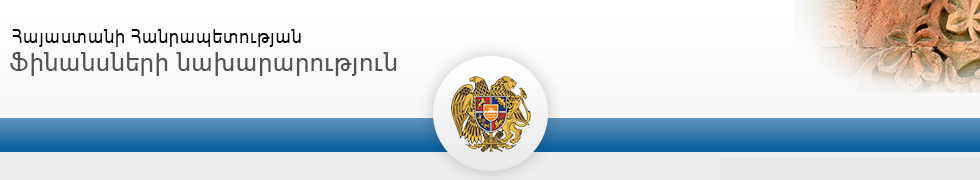 ՄԱԿՐՈՏՆՏԵՍԱԿԱՆ ԶԱՐԳԱՑՈՒՄՆԵՐ ԵՎ ԿԱՆԽԱՏԵՍՈՒՄՆԵՐ2022-2024 ԹՎԱԿԱՆՆԵՐԻ ՄԺԾԾ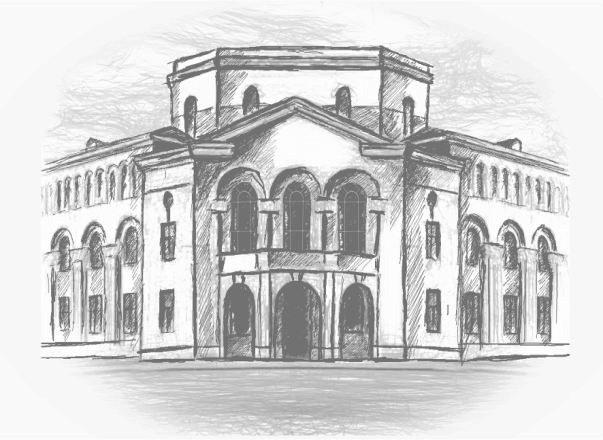 Մակրոտնտեսական քաղաքականության վարչությունԵրևան 2021ԲՈՎԱՆԴԱԿՈՒԹՅՈՒՆՄԱՍ I. ՀԱՐԿԱԲՅՈՒՋԵՏԱՅԻՆ ՔԱՂԱՔԱԿԱՆՈՒԹՅՈՒՆԸԳԼՈՒԽ 1. ՄԱԿՐՈՏՆՏԵՍԱԿԱՆ ԿԱՆԽԱՏԵՍՈՒՄՆԵՐՄակրոտնտեսական կանխատեսումներն իրականացրել է ՀՀ ֆինանսների նախարարությունը (այսուհետև՝ ՀՀ ՖՆ)՝ կիրառելով տնտեսաչափական մոդելներ, ինչպես նաև առանձին շոկերի և հարկաբյուջետային միջոցառումների ազդեցությունների գնահատման համար՝ ՀՀ ՖՆ հարկաբյուջետային քաղաքականության դինամիկ ստոխաստիկ ընդհանուր հավասարակշռության (The Fiscal Strategy Model: A Structural Framework for Fiscal Policy Analysis in Armenia) մոդելը։  Վերջիններիս համար տեղեկատվական հիմք են հանդիսացել ՀՀ և արտաքին ֆինանսատնտեսական զարգացումները, Արցախյան պատերազմի տնտեսական հետևանքների վերաբերյալ ՀՀ ՖՆ գնահատականները, ինչպես նաև ՀՀ գործընկեր երկրների (միությունների) տնտեսական  զարգացումների և հումքային ապրանքների համաշխարհային գների համար միջազգային հեղինակավոր կառույցների կողմից արված կանխատեսումները։1.1. ՄԱԿՐՈՏՆՏԵՍԱԿԱՆ ԱՄՓՈՓԱԳԻՐ ԵՎ ՇՐՋԱՆԱԿ Ներկայումս աշխարհը դեռևս շարունակում է կրել համավարակի բացասական հետևանքները, սակայն դրանց աստիճանական չեզոքացման սպասումով: Արժույթի միջազգային հիմնադրամը (այսուհետև՝ ԱՄՀ) ապրիլին վերանայել է 2021 թվականի համաշխարհային տնտեսական աճի  կանխատեսումը դեպի վերև՝ հաշվի առնելով ընթացիկ զարգացումները և տարվա հաջորդ ամիսներին տնտեսական ակտիվության աճի սպասումները։ Վերջիններս ամրապնդվել են ի հաշիվ պատվաստանյութերի առկայության և որոշ խոշոր երկրներում 2021թ. համար հայտարարված լրացուցիչ օժանդակության միջոցառումների: ՀՀ գործընկեր երկրների տնտեսությունների համար կանխատեսվում է իրենց պոտենցիալ աճերից բարձր տնտեսական աճեր՝ նախանշելով վերականգման գործընթացը: Պատվաստանյութերը 2021թ. ամռանը լայնորեն մատչելի կլինեն զարգացած երկրներում և որոշ զարգացող երկրներում, իսկ մնացած երկրների մեծ մասում՝ 2022թ․ երկրորդ կեսին: Մինչև 2022թ․ ավարտը կանխատեսվում է, որ վարակի տարածումն ամենուր կնվազի:2020թ․ սկիզբ առած նոր տիպի կորոնավիրուսի համավարակի, ինչպես նաև սեպտեմբեր-նոյեմբերին սանձազերծված Արցախյան պատերազմի ազդեցություններով պայմանավորված ՀՀ տնտեսության բացասական զարգացումները շարունակվեցին նաև 2021թ․ տարեսկզբին: Համավարակի և Արցախյան պատերազմի բացասական ազդեցությունների մեղմմանն ու տնտեսության վերականգնմանն ուղղված կառավարության կողմից իրականացված և իրականացվող հարկաբյուջետային միջոցառումների, ինչպես նաև Համավարակի համաշխարհային ճգնաժամի աստիճանական հաղթահարման պայմաններում տնտեսական աճը 2021թ. կվերականգնվի և միջնաժամկետ հատվածում կմոտենա իր ներուժային մակարդակին՝ վերջինիս բարձրացման համար նախադրյալներ ձևավորելով:ՀՀ կառավարությունը միջնաժամկետ հատվածում թիրախավորում է միջինում առնվազն 7% տնտեսական կայուն աճը։ Այս նպատակին հասնելու համար նախատեսվում է ձևավորել ճանապարհային քարտեզ՝ համապատասխան միջոցառումների ծրագրով և դրա իրագործմամբ բեկում մտցնել ՀՀ տնտեսության զարգացման մեջ։ Այդուհանդերձ, մինչ նշյալ միջոցառումների արդյունքների արձանագրումը, միջնաժամկետ ծախսերի ծրագրի բյուջետային շրջանակը նախագծված է մակրոտնտեսական կայունության համար կառավարելի ռիսկեր պարունակող՝ ՀՀ ներկա ներուժի գնահատականների հիման վրա։ Տնտեսական ակտիվության և պահանջարկների աստիճանական վերականգնման պայմաններում կանխատեսվում է, որ 2021թ․ տեղի կունենա և՛ արտահանման, և՛ ներմուծման ծավալների աճ: Հիմնականում դրամական փոխանցումների արագ վերականգմամբ պայմանավորված 2021թ. ընթացիկ հաշվի պակասուրդը կբարելավվի, իսկ միջնաժամկետ հորիզոնում կմոտենա իր երկարաժամկետ հավասարակշիռ մակարդակին:2021թ. ՀՀ Կառավարությունը կիրականացնի սահուն հարկաբյուջետային կոնսոլիդացիա՝ նպատակ ունենալով չխաթարել տնտեսության վերականգնումը և ապահովել պարտքի բեռի աճի տեմպի դանդաղում, իսկ միջնաժամկետում՝ տնտեսության վերականգնմանը զուգահեռ հարկաբյուջետային քաղաքականությունն ուղղված կլինի ՀՆԱ-ի մեջ պարտքի մակարդակի նվազեցմանը և կայունություն պահպանմանը, ինչպես նաև երկարաժամկետ տնտեսական աճի խթանմանը՝ շեշտադրվելով պետական ներդրումների մասնաբաժնի մեծացումը և ծախսերի իրականացման արդյունավետության բարձրացումը:Կարճաժամկետ հատվածում ՀՀ կենտրոնական բանկը կշարունակի իրականացնել գնաճային սպասումների արագացման ռիսկերի չեզոքացմանն ուղղված դրամավարկային քաղաքականություն՝ միևնույն ժամանակ ապահովելով հնարավորին նպաստավոր պայմաններ ամբողջական պահանջարկի վերականգնման համար, իսկ միջնաժամկետ հատվածում գնաճի նպատակային ցուցանիշին հասնելու համար՝ ռիսկերի դրսևորման պարագայում պատրաստ է համապատասխանորեն արձագանքել։Պետք է նշել, որ համաշխարհային տնտեսության զարգացման ընթացքը մեծապես կախված է COVID-19 համավարակի հաղթահարմանն ուղղված առողջապահական միջոցառումներից, աջակցության փաթեթներից և պատվաստումների ծրագրերից։ Այս պայմաններում, ինչպես աշխարհի և ՀՀ գործընկերների, այնպես էլ ՄԺԾԾ շրջանակում ՀՀ տնտեսական աճի կանխատեսումների համար ռիսկերը գնահատվում են հավասարակշռված։ Ստորև՝ Աղյուսկա 1.1-ում և 1.2-ում ներկայացված են թիրախային (բարձր) տնտեսական աճի սցենարի և ՄԺԾԾ (բյուջետային) մակրոտնտեսական շրջանակները բնութագրող հիմնական ցուցանիշների համեմատականները և ՄԺԾԾ մակրոտնտեսական շրջանակը։Աղյուսակ 1.1. 2022-2024թթ. Թիրախային տնտեսական աճի սցենարի և ՄԺԾԾ (բյուջետային՝ ներառյալ 2022թ. պետական բյուջեի) հիմնական մակրոտնտեսական ցուցանիշների համեմատականԱղյուսակ 1.2. 2022-2024թթ. ՄԺԾԾ (ներառյալ 2022թ. պետական բյուջեի) մակրոտնտեսական շրջանակ1.2. ՀԱՄԱՇԽԱՐՀԱՅԻՆ ՏՆՏԵՍՈՒԹՅԱՆ ԵՎ ԳՈՐԾԸՆԿԵՐ ԵՐԿՐՆԵՐԻ ԶԱՐԳԱՑՈՒՄՆԵՐ ԵՎ ԿԱՆԽԱՏԵՍՈՒՄՆԵՐՀամաշխարհային տնտեսությունը՝ կորոնավիրուսի համավարակի (COVID-19) հետևանքով առաջացած խորը անկումից հետո, սկսել  է արագ վերականգնվել: Համավարակը խաթարեց համաշխարհային տնտեսության բնականոն զարգացումն ինչպես զարգացած, այնպես էլ զարգացող երկրներում՝ հանգեցնելով ամբողջ աշխարհում առողջապահական և տնտեսական ճգնաժամի։ ԱՄՀ գնահատականներով 2020թ. համաշխարհային տնտեսական անկումը կազմել է 3.3%, իսկ ՀՀ հիմնական գործընկեր երկրներից ՌԴ-ում գրանցվել է 3.1% անկում, Եվրոգոտում 6.6%, ԱՄՆ-ում 3.5% և միայն Չինաստանի տնտեսությունն է գրանցել  2.3% աճ: 2021թ. առաջին եռամսյակում ՀՀ հիմնական գործընկեր երկրների մեծ մասում գրանցվել է տնտեսական աճ: Այսպես, 2021թ. առաջին եռամսյակում նախորդ տարվա համապատասխան եռամսյակի նկատմամբ ԱՄՆ տնտեսությունը գրանցել է 0.4% աճ, որին նպաստում են ունեցել իրականացված խթանող մակրոտնտեսական քաղաքականությունները և սահմանափակումների աստիճանական վերացումը, իսկ Չինաստանի տնտեսությունը գրանցել է 18.3% աճ: 2021թ. առաջին եռամսյակում Եվորգոտու տնտեսությունը ունեցել է 1.3% անկում՝ սահմանափակումների որոշակի խստացման պայմաններում, իսկ ՌԴ  տնտեսությունը գրանցել է 0.7% անկում:Կանխատեսում: ԱՄՀ ապրիլ ամսվա կանխատեսումների համաձայն 2021թ․ ՀՀ հիմնական գործընկեր երկրների տնտեսություններում տեղի կունենան վերականգման գործընթացներ՝ պայմանավորված կորոնավիրուսի ճգնաժամին հակազդելու նպատակով լայնածավալ հարկաբյուջետային միջոցառումների իրականացմամբ, դրամավարկային պայմանների մեղմացմամբ, սահմանափակումների աստիճանական վերացմամբ, համավարակի հաղթահարման նպատակով պատվաստանյութերի զանգվածային կիրառմամբ և հանքահումքային ապրանքների միջազգային գների բարձրացմամբ: 2021թ. ՌԴ-ում կանխատեսվում է 3.8%, Եվրոգոտում՝ 4.4, ԱՄՆ-ում՝ 6.4, իսկ Չինաստանում 8.4% աճ: ԱՄՀ կանխատեսումների համաձայն 2022թ․ համաշխարհային և ՀՀ գործընկեր երկրների տնտեսություններում հիմնականում կգրանցվեն ավելի բարձ տնտեսական աճեր, քան ներուժային աճերը և նախաճգնաժամային 2019թ․ աճերը: Ընդ որում, ինչպես համաշխարհային տնտեսության, այնպես էլ ՀՀ հիմնական գործընկեր երկրների 2021 և 2022թթ․  ապրիլյան կանխատեսումները՝ հունվարի կանխատեսումների համեմատ վերանայվել են հիմնականում դեպի վերև (ավելի մանրամասն տե՛ս Աղյուսակ 1.2 -ում), պայմանավորված ընթացիկ տնտեսական զարգացումներով: Այնուամենայնիվ, սպասվում է, որ միայն 2022թ. վերջում տեղի կունենա համաշխարհային տնտեսության վերականգնում, այն էլ նոր՝ նախաճգնաժամային մակարդակից ցածր ներուժային մակարդակի պայմաններում, իսկ գործընկեր երկրներից (միություններից) ԵՄ-ը կվերականգնվի 2022թ. հետո:  Աղյուսակ 1.3. ԱՄՀ կանխատեսումներԱղբյուրը` ԱՄՀ «World Economic Outlook»Հումքային ապրանքների համաշխարհային գները կտրուկ աճում են։ Համավարակով պայմանավորված ամբողջ աշխարհում պահանջարկի անկումը, անորոշության բարձրացումը և նավթի շուկայում հիմնական խաղացողների միջև տարաձայնությունները 2020թ․ հանգեցրել են նավթի միջազգային գների շուրջ 34% նվազման, մինչդեռ պղնձի միջազգային գները, պայմանավորված երկրորդ կիսամյակի զարգացումներով, աճել են 2.7%-ով: 2021թ․ առաջին կիսամյակում նախորդ տարվա նույն ժամանակահատվածի նկատմամբ պղնձի միջազգային շուկայում գներն աճել են 65.5%-ով, ինչին նպաստել է Չինաստանի բարձր տնտեսական ակտիվությունը, իսկ նավթի միջազգային գները 2021թ․ առաջին կիսամյակում աճել են 57.6%-ով՝ հիմնականում համաշխարհային պահանջարկի վերականգնմամբ պայմանավորված:«Բլումբերգ» միջազգային հեղինակավոր կազմակերպությունը՝ իր փետրվարի կանխատեսումները մայիսին վերանայել է դեպի վերև: Մասնավորապես, 2021թ. նավթի և պղնձի բորսային գները կաճեն շուրջ 57%-ով, իսկ 2022թ. նավթի գները կգրանցեն թույլ անկում (2.9%), իսկ պղնձի գները՝ թույլ աճ (2.6%):Զարգացող երկրներում ազգային արժույթները թուլացել են, իսկ երկրների ռիսկի հավելավճարները՝ որոշակի կտրուկ բարձրացումից հետո նվազել են և կայունացել: Համավարակն իր բացասական ազդեցությունն է թողել նաև միջազգային ֆինանսական շուկաների վրա, երկրների միջև առևտրային սահմանափակումները, ներդրումային միջավայրի բարձր անորոշությունը թուլացրել են զարգացող երկրների ազգային արժույթները,  երկրների ռիսկի հավելավճարներն՝ անցած տարվա կտրուկ բարձրացումից հետո նվազել են և կայունացել։Միջազգային տնտեսական և ֆինանսական զարգացումները և կանխատեսումներըԱռողջապահական և տնտեսական ճգնաժամին հակազդելու համար աշխարհում Կառավարությունները և Կենտրոնական բանկերը ավելի «ագրեսիվ» են խթանել տնտեսություններին, քան իրականացրել են համաշխարհային ֆինանսական ճգնաճամի ժամանակ։ COVID-19 համարավարակի հետևանքները հաղթահարելու համար հարկաբյուջետային քաղաքականությունը առանցքային դերակատարում ունի։ Ընդհանուր առմամբ, համավարակին հակազդելու համար մշակված հարկաբյուջետային փաթեթներն աշխարհի մակարդակով գնահատվում են 16 տրիլիոն դոլար (վերաբերում է ինչպես 2020, այնպես էլ 2021թ․ համար նախատեսված միջոցառումներին)։ Վերջինից 10 տրիլիոնը վերաբերում է ծախսային և հարկային միջոցառումներին (բյուջեի վրա ուղղակի ազդեցություն ունեցող), իսկ 6 տրիլիոնը՝ պետական վարկերի, կապիտալի ներարկումների և վարկային երաշխիքների տրամադրմանը։ Կենտրոնական բանկերը ևս խթանող դրամավարկային քաղաքականությամբ (տոկոսադրույքների նվազեցում և ֆինանսական շուկայից ակտիվների ձեռք բերման աննախադեպ ծրագրերի իրականացում) հակազդել են համավարակի տարածման տնտեսական ազդեցություններին։Խթանող հարկաբյուջետային քաղաքականության պայմաններում 2020թ. աշխարհում գրանցվել է պետական բյուջեի պակասուրդի և պարտքի բեռի էական աճ: 2021թ. սպասվող վերականգնման պայմաններում Կառավարությունները սկսելու են իրականացնել հարկաբյուջետային կոնսոլիդացիա՝ պետական պարտքի բեռի աճը մեղմելու և հետագայում կայունացնելու նպատակադրմամբ:Գծապատկեր 1.7. Համաշխարհային տնտեսության և հարկաբյուջետային քաղաքականության արձագանքը (% ՀՆԱ-ում) ճգնաժամերի և հաջորդող տարիներին 1.3. ՀՀ ՄԱԿՐՈՏՆՏԵՍԱԿԱՆ ԶԱՐԳԱՑՈՒՄՆԵՐ ԵՎ ԿԱՆԽԱՏԵՍՈՒՄՆԵՐ1.3.1. ԹԻՐԱԽԱՅԻՆ (ԲԱՐՁՐ) ՏՆՏԵՍԱԿԱՆ ԱՃԻ ՍՑԵՆԱՐՀՀ կառավարությունը նպատակադրում է հասնել միջինում առնվազն 7% տնտեսական աճի: Հաշվի առնելով համավարակի և Արցախյան պատերազմի հետևանքով ՀՀ ներուժային տնտեսական աճի նվազումը՝ այդ աճին հնարավոր է հասնել միայն համապատասխան քաղաքականությունների և միջոցառումների միջոցով լրացուցիչ նշանակալի ջանքեր ներդնելու իրատեսական ճանապահով:Այդ առումով, սույն բաժնում նկարագրվում է 2022-2026թթ. տնտեսության ներուժի աստիճանական բարձրացման և ավելի բարձր տնտեսական աճի ապահովման մակրոտնտեսական սցենարը: Վերջինս առաջիկա 5 տարիների համար նախանշում է առանցքային մակրոտնտեսական ցուցանիշների ուղենշային այն մեծությունները, որոնց թիրախավորման դեպքում հնարավոր կլինի ապահովել ՀՀ տնտեսության ավելի արագ տեմպերով զարգացումը: Անհրաժեշտ է նշել, որ այս սցենարը և դրանում ներառված առանցքային ուղենշային ցուցանիշները կարող են ենթարկվել որոշակի փոփոխությունների՝ հաշվի առնելով  նախատեսվող քննարկումների արդյունքում ձևավորվելիք տնտեսական քաղաքականության հստակ միջոցառումները և դրանց հնարավոր ազդեցությունները: Տնտեսական աճ: 2020թ. COVID-19 համավարակի հետևանքով աշխարհի բոլոր տնտեսությունները, այդ թվում՝ ՀՀ տնտեսությունը կրեցին մեծ վնասներ: Իսկ ՀՀ տնտեսությունը ենթարկվեց նաև երկրորդ՝ Արցախյան պատերազմի ցնցմանը: 2020թ. Համաշխարհային տնտեսությունն իրական արտահայտությամբ նվազեց 3.3%-ով, իսկ  ՀՀ հիմնական գործընկեր երկրներից Եվրոգոտում անկումը կազմեց 6.6%, ՌԴ-ում՝ 3.1%, ԱՄՆ-ում՝ 3.5% և միայն Չինաստանի տնտեսությունը գրանցեց 2.3% տնտեսական աճ:  ՀՀ տնտեսական անկումը եղավ ավելի խորը՝ 7.4%: Եվ չնայած 2021թ. ինչպես ՀՀ հիմնական գործընկեր երկրները, այնպես էլ ՀՀ-ն թևակոխել են տնտեսական վերականգման ժամանակաշրջան, համավարակը և Արցախյան պատերազմը սահմանափակել են ՀՀ տնտեսության ներուժը՝ թողնելով միջնաժամկետ «սպիներ»: Այս պայմաններում գնահատվում է, որ ՀՀ տնտեսության ներուժային աճը նախկին 4-5% գնահատված միջակայքից նվազել է՝  հասնելով 3-4% միջակայքի:Այդուհանդերձ, ինչպես բոլոր ճգնաժամերը, այս ճգնաժամը նույնպես ևս մեկ անգամ ստիպեց վերանայելու, վերաիմաստավորելու ՀՀ-ում տնտեսական, մակրոտնտեսական և կառուցվածքային  քաղաքականությունների ուղղությունները և իրականացման մեխանիզմները, ինչպես նաև որոնելու և բացահայտելու տնտեսական նոր հնարավորություններ: Այս համատեքստում 2022-2026թթ. համար ՀՀ կառավարությունը թիրախավորում/նպատակադրում է ապահովել տարեկան միջինում առնվազն 7.0% տնտեսական աճ: Այսպիսի բարձր աճերի հասնելու համար ապագա տարիներին ՀՀ տնտեսությունը պետք է զարգանա ՀՀ կառավարության գործող ծրագրով նախանշված առաջարկի վրա հիմնված տնտեսական աճի մոդելով (որն իր կենսունակությունն ապացուցել է աշխարհի բազմաթիվ երկրներում), որտեղ տնտեսական աճի առանցքային շարժիչը պետք է լինի արտահանելի հատվածը և արտահանումը (export-led growth model):Ներդրումներ և արտադրողականութուն: Միջնաժամկետում (2022-2026թթ.) միջինում 7.0% տնտեսական աճի ապահովման համար անհրաժեշտ է շարունակաբար բարձրացնել տնտեսության ներուժը՝ ինչն իր հերթին կբարձրացնի տնտեսության ներուժային աճը և կհաստատվի նոր՝ առավել բարձր մակարդակում: Վերջինիս ապահովման համար անհրաժեշտ է իրականացնել արդյունավետ ներդրումային քաղաքականություն՝ ներդրումներն ուղղելով տնտեսության արտահանելի հատված, դեպի տեխնոլոգիաներ և ենթակառուցվածքներ, ապահովելով կապիտալի բարձր արտադրողականություն: Որդեգրված նմանատիպ ներդրումային քաղաքականության պայմաններում միջնաժամկետում 7.0% տնտեսական աճի ապահովման համար անհաժեշտ է հիմնական միջոցներում ներդրումների (և՛ մասնավոր, և՛ պետական)  տարեկան միջինում 12.8% իրական աճ (տարեկան լրացուցիչ միջինում շուրջ 280 մլրդ դրամ), ինչը հիմնական միջոցների կշիռը ՀՆԱ-ում 2021թ. համեմատ 2026թ.-ին կբարձրացնի շուրջ 5 տոկոսային կետով:  Բարձր տնտեսական աճի ապահովման համար կարևոր նախադրյալ է աշխատանքի և կապիտալի արտադրողականության բարձրացումը, ինչը հնարավոր է իրականացնել նոր տեխնոլոգիական լուծումների կիրառմամբ, գործարար և ներդրումային միջավայրի բարելավմամբ, աշխատուժի որակի բարձրացման և կրթական միջոցառումների իրականացմամբ: Միջնաժամկետում 7.0% տնտեսական աճի ապահովման համար անհրաժեշտ է միջինում 5.3% ընդհանուր գործոնային արտադրողականության աճ:Արտահանելի հատված և արտահանում: Բարձր տնտեսական աճի ապահովման համար անհրաժեշտ է արտահանման տեմպերի արագացում ի հաշիվ ոչ հումքային բարձր ավելացված արժեք ստեղծող ապրանքատեսակների և արտահանելի ծառայությունների: Արտաքին հատվածի զարգացումներն արտահանմանն ուղղված բարեփոխումների ներքո էապես կբարելավվեն: Այսպես, ներդրումների բարձր աճին կհաջորդեն կանխատեսվող հորիզոնում ապրանքների և ծառայությունների արտահանման ավելի բարձր աճերը: Այս զարգացումները կարտացոլեն տնտեսության արտահանելի հատվածի արտադրողական ճյուղերի էական բարելավման ազդեցությունը: Ընդ որում՝ կապահովվի նաև ՀՆԱ-ի նկատմամբ արտահանման մակարդակի բարձրացումը: Այսպես, բարձր տնտեսական աճի ապահովման համար անհրաժեշտ է տարեկան միջինում արտահանման 16․5% և արդյունաբերության 8․3% իրական աճեր, ինչը 2026թ.-ին 2021թ. համեմատ կբարելավի արտահանման մակարդակը ՀՆԱ-ում 16․4%-ային կետով։Գծապատկեր 1.14. Արդյունաբերությունը և արտահանումը 2022-2026թթ. Աղբյուրը՝ ՀՀ ՎԿ, ՀՀ ՖՆ հաշվարկներ և  կանխատեսումներՀարկաբյուջետային քաղաքականություն: Հարկաբյուջետային քաղաքականությունը պետք է միտված լինի կառավարության պարտքի բեռի նվազեցմանը և երկարաժամկետ տնտեսական աճի խթանմանը: Բարձր տնտեսական աճի պայմաններում նախատեսվում է սահուն կերպով նվազեցնել կառավարության պարտքի բեռը՝ մինչև 2026 թվականը հասցնելով այն ՀՆԱ-ի 52.1%-ին: Հարկաբյուջետային կանոններով սահմանված սահմանային շեմից՝ 60%-ից շուրջ 8 տոկոսային կետով պարտքի բեռի նվազեցումը հնարավորություն կտա ստեղծել «հարկաբյուջետային տարածք» կամ կուտակել հնարավոր շոկերին արձագանքելու համար կենսական նշանակություն ունեցող դիմադրողականության անհրաժեշտ պաշար: Գծապատկեր 1.15. Բարձր տնտեսական աճին նպաստող և հարկաբյուջետային կայունություն ապահովող հարկաբյուջետային քաղաքականության առաջնահերթությունները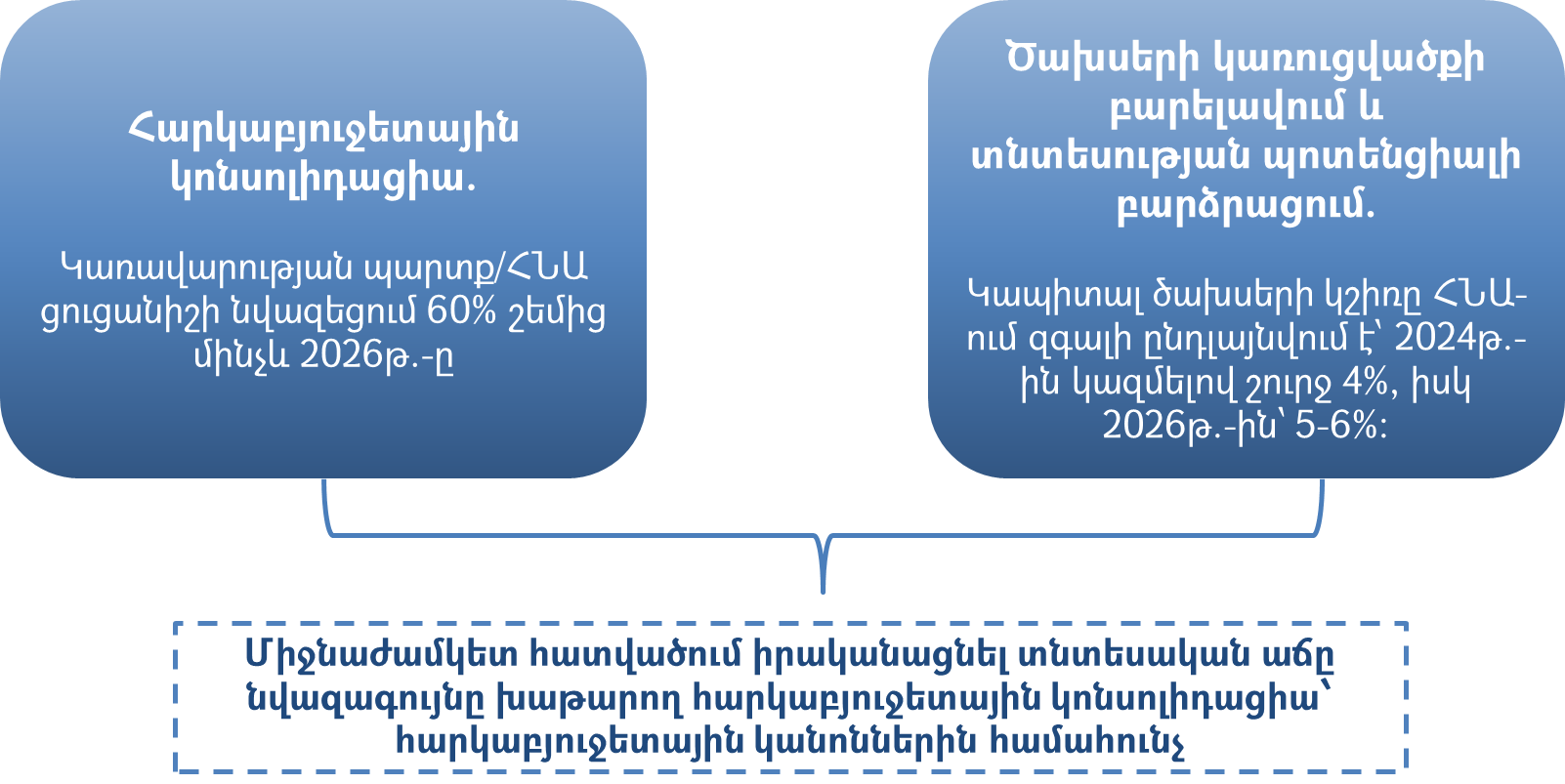 Հարկաբյուջետային կոնսոլիդացիայի իրականացումն ապահովելու համար նախատեսվում է նվազեցնել պետական բյուջեի պակասուրդը, որը կանխատեսվող ժամանակահատվածի վերջում կկայունանա ՀՆԱ-ի 2.5%-ի շուրջ: Գծապատկեր 1.16. Պետական բյուջեի պակասուրդը և կառավարության պարտքը 2022-2026թթ.Աղբյուրը՝ ՀՀ ՖՆԲարձր տնտեսական աճի պայմաններում միջնաժամկետում ակնկալվում է պետական բյուջեի եկամուտների աճ, որոնք 2024 թվականին կկազմեն կանխատեսվող ՀՆԱ-ի 25.4%-ը, իսկ 2026թ.՝ 26.6%: Հաշվի առնելով առնվազն 3.6% հարկային ճեղքի առկայությունը՝ հարկային վարչարարության լրացուցիչ ջանքի ներդրման միջոցով 2022-2026թթ. անհրաժեշտ է նախատեսել հարկային եկամուտների բարելավում ՀՆԱ-ի նկատմամբ տարեկան միջինում շուրջ 0.7 տոկոսային կետով՝ 2024թ. հասցնելով 24.7%-ի, իսկ 2026թ.՝ 25.9%-ի: Եթե դրան հնարավոր չլինի հասնել վարչարարության ջանքերով, ապա անհրաժեշտ կլինի իրականացնել տնտեսական աճը չխաթարող հարկային քաղաքականության ճեղքի նվազմանն ուղղված միջոցառումներ: Բարձր տնտեսական աճի տեմպերի պայմաններում լրացուցիչ հարկային եկամուտների հավաքագրումը հնարավորություն կընձեռի ավելի մեծ ռեսուրսներ հատկացնել երկարաժամկետ տնտեսական աճը խթանող կապիտալ ծախսեր իրականացնելու համար:Միջնաժամկետ կանխատեսվող հորիզոնում նախատեսվում է իրականացնել պետական բյուջեի ծախսերի կառուցվածքի բարելավման քաղաքականություն, ինչի արդյունքում պետական բյուջեի կապիտալ ծախսերի կշիռը ՀՆԱ-ում զգալիորեն կաճի, իսկ ընթացիկ առաջնային ծախսերի (առանց տոկոսավճարների) կշիռը՝ կպահպանվի նույն մակարդակում: Այսպես՝ տնտեսական աճի բարձր տեմպերի ապահովմանը նպաստելու նպատակով, նախատեսվում է 2022-2026թթ. բարձրացնել կապիտալ ծախսերի կշիռը ՀՆԱ-ում՝ 2024թ. հասցնելով շուրջ 4.8%-ի, իսկ մինչև 2026թ.՝ 6.1%: Ընթացիկ առաջնային ծախսերի գծով նախատեսվում է պահպանել ՀՆԱ-ի նկատմամբ կայուն մակարդակ՝ 2022-2026 թվականներին ապահովելով ընթացիկ առաջնային ծախսեր/ՀՆԱ հարաբերակցության կայունացումը 20%-ի շուրջ: Վերջինս սակայն, ենթադրում է հարկաբյուջետային կանոններով նախատեսվածից ավել ընթացիկ ծախսերի իրականացում, քանի որ հարկաբյուջետային կանոններին համապատասխան հաշվարկված ընթացիկ առաջնային ծախսերը ՀՆԱ-ի նկատմամբ կունենան նվազող ուղղություն: Հետևաբար, այս սցենարի իրականացման համար, անհրաժեշտ է որոշակի փոփոխություններ կատարել հարկաբյուջետային կանոնների օրենսդրական կարգավորումներում՝ հնարավորություն ստեղծելով տնտեսական բարձր աճի և բարձր հարկային եկամուտների պայմաններում ավելացնել ընթացիկ ծախսերի կազմում տնտեսության ներուժի և ներուժային տնտեսական աճի բարձրացմանը նպաստող ծախսերը (կրթություն, առողջապահություն, պաշտպանությանն ուղղված ծախսեր և այլն):Գծապատկեր 1.17. Պետական բյուջեի հարկային եկամուտները և ծախսերը 2022-2026 թթ.Աղբյուրը՝ ՀՀ ՖՆ Այսպիսով, թիրախային տնտեսական կայուն աճի կանխատեսումների շրջանակում միջոցառումների իրականացման արդյունքում նախատեսվում է ապահովել ՀՀ տնտեսության կայուն առաջընթացը և մրցունակության բարձրացումը՝ բարելավելով տնտեսության կառուցվածքը ի օգուտ արտահանելի ճյուղերի: Ընդ որում՝ տնտեսության ներուժի բարձրացումը և աճի տեմպերի արագացումը կապահովվի ի հաշիվ ներդրումների բարձր աճի, արտահանման աճի արագացման, պետական բյուջեից ենթակառուցվածքներում կապիտալ ծախսերի ավելացման և կառուցվածքային բարեփոխումների արդյունքում ակնկալվող արտադրողականության աճի:Ինչ վերաբերում է վերոնշյալ կանխատեսումների համատեքստում ակնկալվող լրացուցիչ բյուջետային հնարավորություններին, ապա դրանք նախատեսվում է իրացնել առաջացման ժամանակ՝ բյուջետային հարաբերությունները կարգավորող իրավական դաշտի պահանջներին համապատասխան:1.3.2. 2022-2024թթ. ՄԺԾԾ ՄԱԿՐՈՏՆՏԵՍԱԿԱՆ ՍՑԵՆԱՐ (ԲՅՈՒՋԵՏԱՅԻՆ ՇՐՋԱՆԱԿ)ՀՆԱ և տնտեսական աճ2018-2019թթ. Հայաստանի տնտեսությունը բնութագրվել է տնտեսական աճի բարձր ցուցանիշներով՝ միջինում գրանցելով 6.4% (2019թ.-ին՝ 7.6%) իրական աճ, սակայն կորոնավիրուսի համավարակի և Արցախյան պատերազմի բացասական ազդեցություններով պայմանավորված 2020թ. գրանցվեց 7.4% տնտեսական անկում: 2018-2019թթ. տնտեսական աճին հիմնականում նպաստել են ծառայությունների և արդյունաբերության ճյուղերը` միջինում 4.8 և 1.5 տոկոսային կետերով: Պահանջարկի տեսանկյունից աճին նպաստել է ներքին պահանջարկը, ինչը պայմանվորված է եղել հիմնականում վերջնական սպառման (հատկապես՝ մասնավոր սպառման) աճով։ Նշված զարգացումները շարունակվեցին նաև 2020թ. առաջին եռամսյակի ընթացքում, սակայն, 2020թ. մարտի 1-ից սկիզբ առած Կորոնավիրուսի համավարակի բացասական ազդեցություններով պայմանավորված, 2020թ. երկրորդ եռամսյակից տնտեսական աճը վերափոխվեց տնտեսական անկման՝ իր վրա կրելով նաև սեպտեմբեր-նոյեմբեր ամիսներին տեղի ունեցած Արցախյան պատերազմի բացասական ազդեցությունները: Կորոնավիրուսի համավարակի և Արցախյան պատերազմի բացասական ազդեցությունները շարունակվեցին նաև 2021թ․ տարեսկզբին, սակայն մարտ ամսից արձանագրվեցին տնտեսական ակտիվության վերականգման միտումներ՝ պայմանավորված կիրառված սահմանափակումների վերացմամբ, ներքին պահանջարկի վերականգնմամբ,  2020թ. իրականացված խթանող մակրոտնտեսական քաղաքականություններով և 2021թ. շարունակվող խթանող հարկաբյուջետային քաղաքականությամբ: Արդյունքում 2021թ. առաջին եռամսյակում գրանցվեց ՀՆԱ-ի 3.3% իրական նվազում՝ հիմնականում պայմանավորված ծառայությունների նվազմամբ (նպաստումը՝ 2.2 տոկոսային կետ)։ Իսկ շինարարության և գյուղատնտեսության ճյուղերում արձանագրված աճերը հակազդեցին ՀՆԱ-ի նվազմանը (նպաստումը՝ յուրաքանչյուրը 0.1 տոկոսային կետ): Չնայած հունվար-փետրվար ամիսների բացասական զարգացումներին և կորոնավիրուսի երրորդ ալիքին՝ մարտ ամսից տնտեսության բոլոր ճյուղերը սկսեցին վերականգնվել, իսկ մարտ-մայիս ամիսներին նախորդ տարվա նույն ամիսների նկատմամբ գրանցվեց տնտեսական ակտիվության (ՏԱՑ) աճ։ Արդյունքում, 2021թ. հունվար-մայիսին արձանագրվեց տնտեսական ակտիվության 4.3% աճ: Տնտեսական ակտիվության աճը պայմանավորված է եղել հիմնականում շինարարության (1.1 տոկոսային կետ) թողարկման իրական աճով, առևտուրը, արդյունաբերությունը և ծառայությունները նույնպես ունեցել են դրական նպաստումներ (համապատասխանաբար՝ 0.9, 0.5 և 0.4 տոկոսային կետեր): Համավարակի և Արցախյան պատերազմի բացասական ազդեցություններով պայմանավորված ներքին պահանջարկի նվազման տեմպերը շարունակվեցին նաև 2021թ. առաջին եռամսյակում: 2021թ. հունվար-մարտին, շարունակելով կրել համավարակի և Արցախյան պատերազմի բացասական ազդեցությունները, տնտեսական անկումը պայմանավորվել է մասնավոր հատվածի ներքին պահանջարկի (սպառման և ներդրումների) նվազմամբ: Իսկ խթանող հարկաբյուջետային քաղաքականության արդյունքում պետական սպառման և պետական ներդրումների աճն էականորեն հակազդել է տնտեսական անկմանը։ Նույն ժամանակահատվածում արտահանումն ու ներմուծումը շարունակել են նվազել: Առաջին եռամսյակին հաջորդող ամիսներին նկատվեց ներքին պահանջարկի (մասնավորապես՝ սպառման) վերականգնում՝ պայմանավորված անցած տարի մասնավոր հատվածում կուտակված նախազգուշական խնայողությունների օգտագործմամբ, դրամական փոխանցումների աճով և բարձր գնաճային սպասումներով: Սպառման վերականգնման մասին են վկայում նույն ժամանակաշրջանում առևտրի և ծառայությունների վերականգնումը:Կանխատեսում։ 2020թ. ընթացքում և 2021թ. տարեսկզբին Համավարակի և Արցախյան պատերազմի բացասական ազդեցությունների մեղմմանն ու տնտեսության վերականգնմանն ուղղված կառավարության կողմից իրականացված և իրականացվող հարկաբյուջետային միջոցառումների, ինչպես նաև Համավարակի համաշխարհային ճգնաժամի աստիճանական հաղթահարման պայմաններում, 2021թ. կանխատեսվում է 6.0%, իսկ միջնաժամկետում՝ միջինում 4.3% աճ: Բացասական ազդեցությունների աստիճանական չեզոքացման հետ մեկտեղ տնտեսական աճը 2021թ. կվերականգնվի, իսկ միջնաժամկետ հատվածում կմոտենա իր ներուժային մակարդակին։ Միջնաժամկետում տնտեսական աճը պայմանավորված կլինի հիմնականում ծառայությունների և արդյունաբերության ճյուղերի աճերով: Ամբողջական պահանջարկը նույնպես կաճի՝ պայմանավորված հիմնականում ներքին սպառողական և ներդրումային պահանջարկի աճերով: 2021թ. և միջնաժամկետում դեֆլյատորը կաճի՝ պայմանավորված ՍԳԻ-ի և ապրանքների միջազգային գների զարգացումներով:Վերոնշյալ զարգացումների պայմաններում անվանական ՀՆԱ-ն 2021թ. կկազմի 6,880.2 մլրդ դրամ՝ 484.9 մլրդ դրամով ավել լինելով 2021թ. պետական բյուջեով ծրագրված ցուցանիշից: Իսկ միջնաժակետում անվանական ՀՆԱ-ն կաճի՝ 2024թ. կազմելով 8,835.4 մլրդ դրամ։ՀՀ կառավարության տնտեսական աճի թիրախը: Չնայած միջնաժամկետ ծախսերի ծրագիրը օբյեկտիվորեն հենվում է մակրոտնտեսական կայունության համար ռիսկեր չառաջացնող ՀՀ տնտեսության հնարավորություններից և ներուժից բխող տնտեսական աճի միջնաժամկետ կանխատեսումների և դրան համապատասխանող մակրոտնտեսական շրջանակի վրա ՝ ՀՀ կառավարությունը թիրախավորում է հասնել ավելի բարձր տնտեսական աճի: Միջնաժամկետ հատվածում ՀՀ կառավարությունը նպատակադրում է ապահովել միջինում 7.0% տնտեսական աճ, սակայն վերջինիս իրականացումը պահանջում է բարձր արտադրողական մեծածավալ պետական և մասնավոր ներդրումներ, ինչպես նաև ընդհանուր գործոնային (կապիտալի և աշխատուժի) արտադրողականության կայուն աճ: Այդ նպատակով անհրաժեշտ է մշակել և իրականացնել համապատասխան ներդրումային քաղաքականություն, տնտեսության արտահանելի հատվածի և արտահանման խթանմանը միտված քաղաքականություն, արտադրական գործոնների արտադրողականության բարձրացման քաղաքականություն, ինչպես նաև անհրաժեշտ ռեսուրսներ և միջավայր ձևավորող հարկաբյուջետային, դրամավարկային և ֆինանսական քաղաքականություններ, որոնք թույլ կտան առաջիկա հինգ տարիների ընթացքում էապես բարձրացնել ներուժային տնտեսական աճը։ Ըստ էության, նշված նպատակադրումը և դրա իրականացման համար անհրաժեշտ միջոցառումների շուրջ քննարկումները արդեն իսկ մեկնարկել են, իսկ հետագայում կդառնան առավել մանրամասն քննարկման առարկա՝ նպատակադրելով ձևավորել բարձր տնտեսական աճի հասնելու իրատեսական ճանապարհային քարտեզ՝ համապատասխան միջոցառումներով և գործողություններով: Վերջիններս իրենց արտացոլումը պետք է գտնեն նոր ձևավորվելիք կառավարության ծրագրում, ոլորտային ռազմավարություններում և քաղաքականություններում: Հետագայում դրանց արդյունքները պարբերաբար վերլուծելով հնարավոր կլինի բարձր աճի թիրախավորումը դնել պետական բյուջեների և միջնաժամկետ ծախսերի ծրագրերի մշակման հիմքում։ Գծապատկեր 1.28. 2022-2024թթ. թիրախային տնտեսական աճի և ՄԺԾԾ (բյուջետային՝ ներառյալ 2022թ. պետական բյուջեի) սցենարներԱղբյուրը՝ ՀՀ ՎԿ, ՀՀ ՖՆ  կանխատեսումներՀամախառն առաջարկի կանխատեսում. 2021թ. համավարակի և Արցախյան պատերազմի բացասական ազդեցությունների աստիճանական չեզոքացման արդյունքում՝ ներքին և արտաքին պահանջարկի վերականգնմամբ պայմանավորված սպասվում է տնտեսության աճի տեմպերի վերականգնում։ Տնտեսական աճը պայմանավորված կլինի հիմնականում ծառայությունների (ներառյալ առևտուրը) և արդյունաբերության աճերով (համապատասխանաբար՝ 7.0%-ով և 4.9%-ով): Շինարարության և գյուղատնտեսության ճյուղերը նույնպես կաճեն (համապատասխանաբար՝ 5.5% և 3.1%)` դրական նպաստելով տնտեսական աճին: Միջնաժամկետում՝ համավարակի և Արցախյան պատերազմի բացասական ազդեցությունների չեզոքացման հետ մեկտեղ, պայմանավորված ներքին և արտաքին պահանջարկի վերականգնմամբ, պղնձի գների բարձր մակարդակով, տնտեսությունում իրականացվող ներդրումներով, ինչպես նաև ՀՀ կառավարության կողմից համավարակի ու Արցախյան պատերազմի բացասական ազդեցությունների մեղմմանն ուղղված հարկաբյուջետային, ինչպես նաև արտահանման ու ներդրումների խթանմանն ուղղված քաղաքականություններով` ծառայությունները կաճեն միջինում 4.4%-ով, արդյունաբերությունը՝ 4.9%-ով, շինարարության ճյուղը՝ 4.9%-ով, իսկ գյուղատնտեսությունը՝ 2.4%-ով:Համախառն պահանջարկի կանխատեսում. Համավարակի և Արցախյան պատերազմի բացասական ազդեցությունների աստիճանաբար թուլացման պայմաններում 2021թ. վերջնական սպառումը կաճի 7.7%-ով, իսկ ներդրումները՝ 5.8%-ով։ Սպառման և ներդրումների աճին կնպաստեն տնօրինվող եկամտի աճը, նախորդ տարի մասնավոր հատվածում կուտակված խնայողությունների օգտագործումը, ինչպես նաև 2020թ. իրականացված և 2021թ. շարունակվող  ՀՀ կառավարության կողմից վարվող համավարակի և Արցախյան պատերազմի հետևանքների մեղմանն ու ներդրումային միջավայրի բարելավմանն ուղղված քաղաքականությունները։ Միջնաժամկետում՝ սպառումը միջինում կաճի 4.5%-ով, իսկ ներդրումները՝ 6.0%-ով: Միջնաժամկետում ներդրումների վրա դրական ազդեցություն կունենա ՀՀ կառավարության կողմից ենթակառուցվածքներում ներդրումների նախատեսվող շարունակական աճը:2021թ. արտահանումը և ներմուծումը կաճեն 7.0%-ով և 8.7%-ով՝ պայմանավորված ներքին և արտաքին պահանջարկի, ինչպես նաև տնտեսական ակտիվության վերականգմամբ։ ՀՀ և համաշխարհային տնտեսական աճերի, ՀՀ տնտեսության արտահանելի հատվածի զարգացումների, տնօրինվող եկամտի աճի, զբոսաշրջության վերականգման, ինչպես նաև արտահանմանը և ներդրումների խրախուսմանն ուղղված ՀՀ կառավարության քաղաքականության պայմաններում միջնաժամկետում արտահանումն ու ներմուծումը կաճեն միջինում 9.6% և 9.0%։Աշխատանքի շուկա2018-2019թթ. տնտեսական աճին զուգահեռ գործազրկության մակարդակը  նվազել է, իսկ աշխատուժի մասնակցության մակարդակն աճել է: 2020թ. տնտեսական անկման պայմաններում գործազրկության մակարդակն աճել է 0.2 տոկոսային կետով՝ 17.9%-ից հասնելով 18.1%-ի, իսկ աշխատուժի մասնակցության մակարդակը նվազել է՝ 58.9%-ից հասնելով 57.7%-ի: Նույն ժամանակաշրջանում կրճատվել է ինչպես զբաղվածների, այնպես էլ գործազուրկների թիվը: Նշենք, որ 3.1%-ով աճել է աշխատուժից դուրս բնակչության թիվը, ինչը հիմնականում պայմանավորված է ոչ տնտեսական գործոններով (հատկապես պատերազմի ազդեցությամբ)։ 2021թ. I եռամսյակում գործազրկության մակարդակը նախորդ տարվա նույն եռամսյակի նկատմամբ նվազել է 2.7 տոկոսային կետով՝ կազմելով 17.0%: Գործազուրկների թիվը նվազել է 17.1%-ով՝ կազմելով 193.0 հազար մարդ: Նշենք, որ միաժամանակ 0.2%-ով նվազել է նաև զբաղվածների թիվը՝ կազմելով 943.8 հազ. մարդ: Աշխատուժի առաջարկը (տնտեսապես ակտիվ բնակչություն) ևս նվազել է 3.6%-ով՝ կազմելով 1136.8 հազար մարդ: Աշխատանքի շուկայի ցուցանիշների շարժընթացը հիմնականում բացատրվում է 2020թ. տեղի ունեցած ժողովրդագրական տեղաշարժով:2021թ. տնտեսական վերականգնման պայմաններում աշխատանքի շուկայում կդրսևորվեն դրական զարգացումներ։ Այս պայմաններում ակնկալվում է զբաղվածության աճ և գործազրկության նվազում։  2018-2019թթ. անվանական աշխատավարձը միջինում աճել է 4.9%-ով՝ պայմանավորված իրական արտադրողականության աճով, սակայն 2020թ. տնտեսական անկման պայմաններում անվանական աշխատավարձի աճի տեմպը նախորդ տարիների համեմատ դանդաղել է և կազմել է 3.9%: 2021թ.՝ հունվար-մայիսին միջին ամսական անվանական աշխատավարձն աճել է 4.4%-ով՝ կազմելով 195,452 դրամ: Ընդ որում՝ սպառողական գների ինդեքսի 5.5% աճի պարագայում իրական աշխատավարձը նվազել է 1.04%-ով: Պետական հատվածում միջին ամսական անվանական աշխատավարձն աճել է 3.7%-ով՝ կազմելով 167,568 դրամ, իսկ մասնավոր հատվածում՝ 4.6%-ով, կազմելով 208,958 դրամ:ՀՀ վճարային հաշվեկշիռ, արտահանում և ներմուծում 2018-2019թթ. վճարային հաշվեկշռի ընթացիկ հաշվի պակասուրդը վատթարացել է` միջինում կազմելով ՀՆԱ-ի 7.2%-ը: Նշված տարիներին ընթացիկ հաշիվը բնութագրվել է ապրանքների (հիմնականում՝ ավտոմեքենաների) և ծառայությունների (հիմնականում՝ ճանապարհորդության և մարդատար տրանսպորտի մեջ զբոսաշրջության հետ կապված ծառայությունների) ներմուծման աճի հաշվին հաշվեկշռի որոշակի վատթարացմամբ, ինչպես նաև սկզբնական և երկրորդային եկամուտների ծավալների կրճատմամբ։ 2020թ-ին համավարակի և Արցախյան պատերազմի բացասական ազդեցությունների պայմաններում ընթացիկ հաշվի պակասուրդը նախորդ տարվա համեմատ բարելավվել է՝ կազմելով ՀՆԱ-ի 3.8%-ը: Ընթացիկ հաշվի բարելավումը պայմանավորված է եղել ապրանքների և ծառայությունների բացասական հաշվեկշիռի կրճատմամբ՝ հիմնականում համավարակի պատճառով գլոբալ զբոսաշրջության կրճատման և ներքին թույլ պահանջարկի հետևանքով ապրանքների և ծառայությունների ներմուծման ավելի խորը անկման, ինչպես նաև անհատույց տրամադրվող դրամական փոխանցումների (երկրորդային եկամուտների) աճի արդյունքում: 2021թ․ առաջին եռամսյակում ընթացիկ հաշվի պակասուրդը նախորդ տարվա առաջին եռամսյակի համեմատ բարելավվել է  5.5 տոկոսային կետով՝ կազմելով ՀՆԱ-ի 3.4%, որը հիմնականում պայմանավորված էր ապրանքների և ծառայությունների բացասական հաշվեկշիռի կրճատմամբ և տնային տնտեսություններին անհատույց տրամադրվող դրամական փոխանցումների աճով:  Ընթացիկ տարվա հունվար-մայիս ամիսներին տեղի է ունեցել ՀՀ բանկերի միջոցով ֆիզիկական անձանց անունով արտերկրից ստացված դրամական փոխանցումների զգալի աճ (մոտ 89%-ով)։ Կանխատեսում։ Հիմնականում դրամական փոխանցումների արագ վերականգմամբ պայմանավորված 2021թ. ընթացիկ հաշվի պակասուրդը կբարելավվի՝ մոտենալով ՀՆԱ-ի 2.1% մակարդակի: Միջնաժամկետ հորիզոնում ընթացիկ հաշվի պակասուրդը կխորանա՝ ձգտելով իր հավասարակշիռ մակարդակին: Գծապատկեր 1.33. Ընթացիկ հաշվի պակասուրդը և բաղադրատարրերը (ՀՆԱ-ում %)Աղբյուրը՝ ՀՀ ՎԿ, ԿԲ և ՀՀ ՖՆ հաշվարկներ և  կանխատեսումներԱրտահանում: 2018-2019թթ. միջինում արձանագրվել է ապրանքների և ծառայությունների դոլարային արտահանման 13.9% աճ: Ապրանքների  արտահանումը դրսևորել է առաջանցիկ աճ և միջինում կազմել է 17.4%՝ ծառայությունների արտահանման միջինում 9.6% աճի (հիմնականում՝ ճանապարհորդություն) համեմատ։2020թ․ արձանագրվել է արտահանման նվազում` հիմնականում պայմանավորված համավարակի հետևանքով տնտեսությունում արտադրության կրճատմամբ և արտաքին պահանջարկի նվազմամբ: Չնայած տարեսկզբի աճի բարձր տեմպերին՝ դոլարային արտահայտությամբ ՀՀ ապրանքների արտահանումը 2020թ․ կրճատվել է 19.2%-ով: 2020թ․ համավարակով պայմանավորված տուրիզմի կտրուկ անկման հետևանքով ծառայությունների արտահանումը կրճատվել է 54.5%-ով:	2021թ. ՀՀ ապրանքների արտահանումը սկսել է վերականգնվել․ հունվար-մայիս ամիսներին աճը կազմել է 20.8%, ինչը տեղի է ունեցել տնտեսական ակտիվության վերականգման, պղնձի համաշխարհային գների աճի և արտաքին պահանջարկի վերականգնման հաշվին: Ծառայությունների արտահանման ոլորտը շարունակում է կրել մեծ վնասներ. ծառայությունների արտահանումը 2021թ. առաջին եռամսյակում նախորդ տարվա համապատասխան ժամանակահատվածի նկատմամաբ նվազել է մոտ 45%-ով, որը հիմնականում պայմանավորված է զբոսաշրջության  մոտ 84.5% անկմամբ։Գծապատկեր 1.34․ 2021թ. ապրանքների արտահանման միտումները, %Աղբյուրը՝ ՀՀ ՎԿ և ՀՀ ՖՆ հաշվարկներ:Կանխատեսում։ 2021թ. սպասվում է մոտ 18.2% արտահանման աճ, ինչը պայմանավորված է լինելու արտաքին պահանջարկի վերականգմամբ, մետաղների միջազգային գների աճով և դեպի Հայաստան ժամանման սահմանափակումների որոշակի թուլացմամբ։ Այդուհանդերձ՝ Սոթքի հանքավայրի շահագործման մասշտաբների կրճատումը և դեպի Արցախ արտահանման հետ կապված կորուստները ապրանքների արտահանման զսպող գործոններ կհանդիսանան, իսկ տուրիզմի հաշվին ծառայությունների արտահանման վերականգնումը կլինի համեմատաբար դանդաղ: Միջնաժամկետ հորիզոնում համաշխարհային և ՀՀ տնտեսական ակտիվության, պղնձի գների բարձր մակարդակով, զբոսաշրջության աստիճանական վերականգնմամբ և արտահանման ու ներդրումների խրախուսմանն ուղղված ՀՀ կառավարության քաղաքականությանը համահունչ ակնկալվում է ապրանքների և ծառայությունների արտահանման 12.5% միջին աճ: Ներմուծում: 2018-2019թթ. միջինում արձանագրվել է ապրանքների և ծառայությունների դոլարային ներմուծման 15.3% աճ, ընդ որում՝ և՛ ապրանքների, և՛ ծառայությունների ներմուծման աճը եղել է գրեթե համաչափ՝ միջինում շուրջ 15%: Նշված տարիների ընթացքում ներմուծման աճին հիմնականում նպաստել է մարդատար ավտոմեքենաների և միջանկյալ սպառման ապրանքների ներմուծումը, նշանակալի էր նաև կապիտալ բնույթի ապրանքների դերը, իսկ ծառայություններն աճել են հիմնականում ճանապարհորդության հաշվին։ 2020թ․ արձանագրվել է ապրանքների ներմուծման 20% անկում` հիմնականում ավտոմեքենաների ներկրման մաքսատուրքերի բարձրացման սպասումներով պայմանավորված նախորդ տարի ավտոմեքենաների ներմուծման աննախադեպ բարձր աճի հետևանքով 2020թ․դրանց ներմուծման ծավալների նվազմամբ, ինչպես նաև համավարակի ու Արցախյան պատերազմի հետևանքներով տնտեսական ակտիվության անկման պայմաններում ներքին պահանջարկի նվազմամբ։ Ծառայությունների ներմուծման նվազումը 2020թ. կազմել է 59.8% և հիմնականում պայմանավորվել է համավարկի հետ կապված սահմանափակումների հետևանքով ճանապարհորդության կտրուկ անկմամբ (մոտ 80%):Չնայած տարեսկզբի նվազման տեմպերին 2021թ. հունվար-մայիսին արձանագրվել է ապրանքների ներմուծման 6.7% աճ՝ հիմնականում պայմանավորված տնտեսական ակտիվության աստիճանական վերականգնման պայմաններում ներքին պահանջարկի վերականգնմամբ: 2021թ. առաջին եռամսյակում ծառայությունների ներմուծումը շարունակել է անկում ապրել՝ հիմնականում ճանապարհորդության խորը անկման (շուրջ 90%) հաշվին: Գծապատկեր 1.35․ 2021թ. ապրանքների ներմուծման միտումները, %Աղբյուրը՝ ՀՀ ՎԿ և ՀՀ ՖՆ հաշվարկներ:  Կանխատեսում։ Ապրանքների և ծառայությունների նկատմամբ ներքին պահանջարկի աստիճանական վերականգմամբ պայմանավորված 2021թ. սպասվում է շուրջ 16% ներմուծման աճ: Միջնաժամկետում ՀՀ տնտեսության աճի և ներքին պահանջարկի ինչպես նաև զբոսաշրջության վերականգմանը զուգընթաց ներմուծման աճը միջինում կկազմի մոտ 12%:Գծապարկեր 1.36․ՀՀ ապրանքների և ծառայությունների արտահանման և ներմուծման միտումները ՀՖՃ տարիներին և  2017-2023թթ., %  Աղբյուր՝ ՀՀ ՎԿ և  ՀՀ ՖՆ հաշվարկներ և կանխաեսումներ:Փոխարժեքներ2018-2020թթ. միջինում ՀՀ դրամն ԱՄՆ դոլարի և եվրոյի նկատմամբ դրսևորել է թույլ արժեզրկման վարքագիծ, իսկ ռուբլու նկատմամբ արժևորվել է: Համավարակով պայմանավորված ՀՀ փոխարժեքի շուկայում 2020թ․ նկատվել են արժեզրկման ճնշումներ՝ առավելագույն արժեքին հասելով ապրիլի 1-ին, որից հետո ՀՀ ԿԲ-ի համարժեք արձագանքման, ինչպես նաև միջազգային ֆինանսական շուկաների հարաբերականորեն կայունացման արդյունքում դրամն աստիճանաբար կայունացել է․ միջին փոխարժեքը կազմել է 489.0 դրամ մեկ ԱՄՆ դոլարի դիմաց՝ նախորդ տարվա միջին փոխարժեքի (480.4) նկատմամբ արժեզրկվելով 1.8%-ով: Եվրոյի նկատմամբ ՀՀ դրամի փոխարժեքի 2020թ․ տարեսկզբի արժևորումից հետո հունիս ամսից սկսել է արժեզրկվել. նախորդ տարվա համեմատությամբ 2020թ․ միջին արժեքով ՀՀ դրամը եվրոյի նկատմամբ արժեզրկվել է 3.6%-ով: ՀՀ դրամը ՌԴ ռուբլու նկատմամբ 2020թ․ մարտ ամսից սկսել է բարձր տեմպերով արժևորվել և 2020թ․ ՀՀ դրամի միջին փոխարժեքը ՌԴ ռուբլու նկատմամբ նախորդ տարվա համեմատությամբ արժևորվել է 9.4%-ով:2021թ․ հունվար-հունիս ամիսներին ՀՀ դրամը շարունակել է արժեզրկվել՝ հիմնականում պայմանավորված համավարակի և Արցախյան պատերազմի հետևանքով ձևավորված սպասումներով։ ԱՄՆ դոլարի և Եվրոյի նկատմամբ ՀՀ դրամը 2021թ․ հունվար-հունիս ամիսներին նախորդ տարվա նույն ժամանակահատվածի համեմատ արժեզրկվել է, համապատասխանաբար՝ 7.4% և 15.4%-ով։ Ընթացիկ տարվա վեց ամիսների ընթացքում՝ ՀՀ ԿԲ համապատասխան արձագանքման (վերաֆինանսավորման տոկոսադրույքի բարձրացում և արտարժույթի ներարկում) ԱՄՆ դոլարի նկատմամբ ՀՀ դրամը դրսևորել է հարաբերականորեն կայուն վարքագիծ: ՀՀ դրամի միջին փոխարժեքը ՌԴ ռուբլու նկատմամբ 2021թ․ հունվար-հունիս ամիսներին  արժեզրկվել է նախորդ տարվա համեմատությամբ 0.5%-ով։ Ընդ որում՝ պայմանավորված միջազգային շուկայում ՌԴ ռուբլու արժեզրկմամբ, հունվար-փետրվար ամիսներին ՀՀ դրամը ռուբլու նկատմամբ նախորդ տարվա համապատասխան ամիսների համեմատ արժևորվել (միջինում շուրջ 8%-ով), իսկ մարտ-հունիս ամսիներին՝ պայմանավորված միջազգային շուկայում ռուբլու փոխարժեքի կայունացմամբ, դրամն արժեզրկվել է միջինում մոտ 5%-ով։ ՀՀ արտաքին առևտրի տեսանկյունից առավել կարևոր արժույթներից բաղկացած զամբյուղի նկատմամբ ՀՀ ազգային արժույթն իրական արտահայտությամբ 2018-2020թթ. միջինում արժևորվել է 3.1%-ով: Իրական արդյունավետ փոխարժեքի արժևորման միտումը 2020թ. թուլացել է․դրամն արժևորվել է 1.7%-ով, իսկ անվանական արտահայտությամբ՝ 4.2%-ով: 2021թ.-ի սկզբից  դրամը դրսևորել է արժեզրկման վարքագիծ․ հունվար-ապրիլ ամիսներին ՀՀ դրամի իրական արդյունավետ փոխարժեքի արժեզրկումը կազմել է 5.3%, իսկ անվանականը՝ 5.5%, ինչը, այլ հավասար պայմաններում, իր դրական ազդեցությունը կթողնի առևտրային հաշվեկշռի վրա:Գնաճ և դրամավարկային քաղաքականություն 2018-2020թթ. ընթացքում տնտեսությունը գտնվել է չափավոր գնաճային միջավայրում։  2018-2019թթ. ընթացքում գնաճային միջավայրը եղել է ցածր և 12-ամսյա գնաճը գտնվել է նպատակային 4 տոկոս (±1.5) թույլատերի միջակայքից ցածր մակարդակում: Ցածր գնաճին նպաստել են արտաքին հատվածից եկող գնանկումային ազդեցությունները, ինչպես նաև ապրանքային շուկաներում մրցակցության ավելացումը։ 2020թ-ին ՀՀ սպառողական շուկայում ցածր գնաճային միջավայրը պահպանվել է մինչև նոյեմբեր ամիսը, իսկ դեկտեմբերին գնաճը մոտեցել է իր նպատակային ցուցանիշին: 12-ամսյա գնաճը դեկտեմբերին կազմել է 3.7%, իսկ միջին գնաճը՝ 1.2%։ 2020թ դեկտեմբերի գնաճի կտրուկ արագացումը հիմնականում պայմանավորված էր առաջարկի գործոններով՝  մեծամասամբ ՀՀ դրամի արժեզրկմամբ և միջազգային գների աճով: 2021թ. հունվար-մայիս ամիսներին գնաճը նախորդ տարվա նույն ժամանակահատվածի համեմատ արագացել է՝ կազմելով 5.5%, իսկ 12-ամսյա գնաճը կազմել է 5.9%՝ գերազանցելով ՀՀ Կենտրոնական բանկ կողմից սահմանված նպատակային ցուցանիշը: Գնաճի արագացումը պայմանավորված է մի կողմից արտաքին հատվածից եկող համաշխարհային պահանջարկի վերականգնման դրական սպասումների և մի շարք առաջարկի գործոնների ազդեցությամբ հումքային և պարենային ապրանքների միջազգային շուկաներում շարունակվող բարձր գնաճային զարգացումներով, և մյուս կողմից՝ ՀՀ դրամի արժեզրկմամբ: 2018-2020թթ. ՀՀ կենտրոնական բանկի դրամավարկային քաղաքականությունն ունեցել է խթանող ուղղվածություն։ Նշված ժամանակահատվածում ԿԲ-ն նվազեցրել է վերաֆինանսավորման (ռեպո) տոկոսադրույքը 0.75 տոկոսային կետով, ինչպես նաև ֆինանսական շուկայում հանդես է եկել որպես իրացվելիության զուտ տրամադրող։ Ֆինանսական շուկայի կարճաժամկետ տոկոսադրույքների՝ վերաֆինանսավորման տոկոսադրույքի շուրջ ձևավորումն ապահովելու համար հիմնականում ամբողջությամբ բավարարվել է իրացվելիության նկատմամբ բանկային համակարգի պահանջարկը։ 2020թ-ին գնաճի դանդաղմանը և համավարակի տարածման բացասական ազդեցություներին հակազդելու նպատակով ՀՀ Կենտրոնական բանկն իջեցրել է վերաֆինանսավորման տոկոսադրույքը ընդհանուր առմամբ 1.25 տոկոսային կետով՝ իրականացնելով խթանող դրամավարկային քաղաքականություն: Սակայն 2020թ. դեկտեմբերի 15-ին, պայմանավորված գնաճի արագացմամբ, արտաքին հատվածից սպասվող գնաճային զարգացումներով և գնաճային սպասումների արագացմամբ, ՀՀ ԿԲ-ն կտրուկ բարձրացրել է վերաֆինանսավորման տոկոսադրույքը 1.0 տոկոսային կետով՝ սահմանելով այն 5.25%:2021թ. հունվար–հունիս ամիսներին ՀՀ ԿԲ-ը շարունակել է բարձրացնել վերաֆինանսավորման տոկոսադրույքը ընդհանուր առմամբ 1.25 տոկոսային կետով` բարձր գնաճային սպասումները  և հասարակության մոտ ձևավորված անորոշությունը նվազեցնելու նպատակով։ Փողի շուկայի տոկոսադրույքների ձևավորումը վերաֆինանսավորման տոկոսադրույքի շուրջ ապահովելու համար ԿԲ-ն շարունակել է բավարարել իրացվելիության նկատմամբ բանկային համակարգի պահանջարկը՝ ռեպո գործարքների միջոցով ավելացնելով զուտ իրացվելիության ներարկման չափը։ Կանխատեսում. 2021թ-ին 12-ամսա գնաճը կգտնվի նպատակային թիրախի վերին սահմանում՝ կազմելով շուրջ 5.2%, իսկ միջին գնաճը կկազմի 5.3%: Գնաճի արագացմանը նպաստող հիմնական գործոններ են՝ միջազգային պարենային ապրանքների գների աճը, փոխարժեքի արժեզրկումը, Արցախյան պատերազմի բացասական հետևանքները, մաքսատուրքերի և ակցիզային հարկերի բարձրացումը, ինչպես նաև Էլեկտրաէներգիայի սակագների փոփոխությունը: Միջնաժամկետում գնաճը կկայունանա ԿԲ թիրախի շուրջ:ԿԲ-ն կարճաժամկետ հատվածում կշարունակի որդեգրած դրամավարկային քաղաքականությունը, որն ուղղված կլինի գնաճային սպասումների արագացման ռիսկերի չեզոքացմանը՝ միևնույն ժամանակ ապահովելով հնարավորին նպաստավոր պայմաններ ամբողջական պահանջարկի վերականգնման համար, իսկ ցանկացած ռիսկերի դրսևորման պարագայում պատրաստ է համապատասխանորեն արձագանքել՝ միջնաժամկետ հատվածում գնաճի նպատակային ցուցանիշին հասնելու նպատակով:Գծապատկեր 1.39. Սպառողական գների աճը, դրամավարկային քաղաքականության հիմնական ցուցանիշները 2017-2021թթ. և գնաճի կանխատեսումները միջնաժամկետ հատվածումԱղբյուրը՝ ՀՀ ԿԲ, ՀՀ ՖՆ հաշվարկներ և կանխատեսումներ1.4. ԿԱՆԽԱՏԵՍՈՒՄՆԵՐԻ ՀԻՄՔՈՒՄ ԸՆԿԱԾ ԵՆԹԱԴՐՈՒԹՅՈՒՆՆԵՐԸ 2022-2024թթ․ ՄԺԾԾ մակրոտնտեսական շրջանակի կանխատեսումներն իրականացվել են ՀՀ ՖՆ կողմից՝ կիրառելով տնտեսաչափական մոդելներ, և առանձին շոկերի և հարկաբյուջետային միջոցառումների ազդեցությունների գնահատման համար՝ ՀՀ ՖՆ հարկաբյուջետային քաղաքականության դինամիկ ստոխաստիկ ընդհանուր հավասարակշռության (The Fiscal Strategy Model: A Structural Framework for Fiscal Policy Analysis in Armenia) մոդելը, որոնց համար տեղեկատվական հիմք են հանդիսացել նեքին և արտաքին ընթացիկ տնտեսական և ֆինանսական զարգացումները, Արցախյան պատերազմի տնտեսական հետևանքների վերաբերյալ ՀՀ ՖՆ գնահատականները, ինչպես նաև ՀՀ գործընկեր երկրների տնտեսական  զարգացումների և հումքային ապրանքների համաշխարհային գների միջազգային կառույցների կողմից արված կանխատեսումները: Մասնավորապես՝Արտաքին  գործոններ.2021թ․ համար հայտարարված խոշոր հարկաբյուջետային աջակցությունը կխթանի զարգացած երկրների տնտեսական ակտիվությունը, ինչը կստեղծի դրական երկրորդային ազդեցություններ առևտրային գործընկերների համար: Համավարակի հաղթահարման նպատակով կիրառվող պատվաստանյութերը լայնորեն մատչելի կլինեն զարգացած երկրներում, ինչպես նաև որոշ զարգացող երկրներում, տնտեսական սահմանափակումներն աստիճանաբար կհանվեն: Այս պայմաններում ԱՄՀ կանխատեսումների համաձայն 2021թ.  ՀՀ հիմնական գործընկեր երկրների արտաքին պահանջարկը կաճի 4.6%-ով:2022թ. պատվաստանյութերը լայնորեն հասանելի կլինեն նաև զարգացող երկրների մեծամասնությունում, արդյունքում մինչև 2022թ․ ավարտը վարակի տարածումն ամենուր կնվազի՝ հասնելով ցածր մակարդակի: Այս համատեքստում, և 2021թ.-ից փոխանցվող դրական տենտեսական և հակաբյուջետային միջոցառումների ազդեցությունների պայմաններում, 2022թ. ՀՀ գործընկեր երկրների տնտեսությունների համար կանխատեսվում  է իրենց նախաճգնաժամային պոտենցիալ աճերից բարձր տնտեսական աճեր՝ նախանշելով վերականգման գործընթացը: Արդյունքում, 2022թ. վերջում տեղի կունենա ՀՀ արտաքին պահանջարկի վերականգնումը, սակայն  նոր՝ նախաճգնաժամային մակարդակից ցածր ներուժային մակարդակի պայմաններում (գործընկեր երկրներից ԵՄ-ն կվերականգնվի 2022թ. հետո): 2021թ. նավթի և պղնձի բորսային գները կգրանցեն բարձր աճեր, պայմանավորված հիմնականում համաշխարհային պահանջարկի վերականգմամբ, նավթի գների բարձրացմանը կնպաստի նաև OPEC+ անդամների միջև առաջարկի շուրջ պայմանավորվածությունները: Ըստ «Բլումբերգ» միջազգային հեղինակավոր կազմակերպության փետրվարի դրությամբ ամփոփած  կանխատեսումների 2021թ. նավթի միջազգային գները կաճեն 56.5%-ով, իսկ պղնձի գները՝ 56.9%: 2022թ. նավթի և պղնձի գների փոփոխությունը կլինեն ոչ նշանակալի:Աշխարհում տուրիզմի վերականգնումը տեղի կունենա թույլ տեմպերով, պայմանավորված համավարակի հաղթահարման անորոշություններով: Ըստ տուրիզմի համաշխարհային կազմակերպության (UNWTO) գնահատականների տուրիստական աշխուժությունը 2019թ. մակարդակին կհասնի միայն 2024թ․-ին:  ՀՀ համար՝ հաշվի առնելով հետպատերազմյան ազդեցությունները և համաշխարհային տնտեսության նկատմամաբ ավելի դանդաղ վերականգնումը, ենթադրվել է, որ ծառայությունների արտահանումը և ներմուծումը  միայն 2025թ․-ին կհասնեն 2019թ․ մակարդակին, Դրամական փոխանցումների ԱՄՆ-ից դեպի Հայաստան 2020թ․ հունիս ամսից սկսված աննախադեպ բարձր աճը, ենթադրվում է, որ կրելու է ժամանակավոր բնույթ և 2021թ․ ընթացքում տեղի է ունենալու աստիճանական վերադարձ նախորդ զարգացումներին․ 2021թ. գնահատվում է ԱՄՆ-ից դրամական փոխանցումների աճի տեմպի դանդաղում, իսկ ՌԴ–ից դրամական փոխանցումների բարձր աճ՝ պայմանավորված սահմանափակումների վերացման հետևանքով դեպի ՌԴ սեզոնային արտագնա աշխատանքի մեկնողների թվի աճով և ՌԴ տնտեսական դրական զարգացումներով:COVID-19 համավարակային իրավիճակ: Իմունականխարգելման 2021-2025թթ. ազգային ծրագրով նախատեսվում է կորոնավիրուսային հիվանդության բնակչության ռիսկային խմբերի շրջանում զանգվածային պատվաստումների իրականացում, 2021թ․ համավարակի աստիճանական չեզոքացում իսկ միջնաժամկետում՝ կայուն համաճարակային իրավիճակ (լաբորատոր հաստատված եզակի դեպքեր)։ Ընդ որում՝ զանգվածային պատվաստումների իրականացումն արդեն իսկ մեկնարկել է, ինչի շրջանակներում՝ մարտ ամսից սկսած Հայաստան է ներկրվել «AstraZeneca», «Sputnik-V», «Կորոնավակ» պատվաստանյութերը: 2021թ. նախատեսվում է պատվաստել բնակչության 10%-ին, ինչի արդյունքում 2021թ. համավարակի բացասական ազդեցությունները աստիճանաբար կթուլանան, իսկ միջնաժամկետում լրացուցիչ բացասական ազդեցություններ չեն սպասվում: Արցախյան պատերազմի  տնտեսական հետևանքներ: Արցախյան պատերազմի  հետևանքով տնտեսություն փոխանցվող բացասական հետևանքները գնահատվել են հաշվի առնելով հետևյալ հանգամանքները՝ ՀՀ գյուղատնտեսական նշանակություն ունեցող հողատարածքների Ադրբեջանի վերահսկողության տակ անցնելու և Ադրբեջանի հետ սահմանամերձ դառնալու արդյունքում ՀՀ  Սյունիքի, Գեղարքունիքի և Վայոց ձորի  մարզերում գյուղատնտեսության ոլորտի, ինչպես նաև Սոթքի հանքավայրի շահագործման մասշտաբների կրճատման հետևանքով արտահանման,  զբաղվածության, հարկային եկամուտների նվազման հետևանքով կրած և առաջացող վնասները: Արցախյան պատերազմի հետևանքով առաջացած նոր իրողությունների պայմաններում Արցախում ներքին պահանջարկի նվազման արդյունքում ՀՀ-ից դեպի Արցախ արտահանման ծավալների կրճատումը:Արցախյան պատերազմի արդյունքում զոհված, վիրավորված, գերեվարված և անհայտ կորած անձանց աշխատուժից դուրս մնալու  և մասնավոր պահանջարկի նվազման հետևանքները:Տնտեսության ներուժ և պաբերաշրջաններ: 2020թ.  համավարակի և Արցախյան պատերազմի հետևանքով առաջացած  տնտեսական անկման պայմաններում ՀՀ տնտեսությունը կրել է ոչ միայն ցիկլային բացասական զարգացումներ, այլ նաև նվազել է տնտեսության ներուժը և ներուժային աճը, պայմանավորված ինչպես արտադրողականության անկմամբ, այնպես էլ արտադրական գործոնների՝ աշխատուժի և կապիտալի, ներուժային մակարդակների նվազմամբ: Միջնաժամկետում՝ պետական կապիտալ ծախսերի մակարդակի թիրախային բարձրացման և արտահանման առաջանցիկ աճի պայմաններում ներուժային աճն աստիճանաբար կվերականգնվի, սակայն այն դեռևս կգտնվի նախաճգնաժամային ներուժային աճից ավելի ցածր մակարդակում: Իսկ ներքին պահանջարկի վերականգնման արդյունքում տնտեսությունում կփակվի ՀՆԱ բացասական ճեղքը:Հարկաբյուջետային քաղաքականություն.Նպատակ ունենալով ապահովել հարկաբյուջետային կայունությունը և միաժամանակ աջակցել տնտեսական վերականգնմանը` հարկաբյուջետային քաղաքականությունը 2021թ. կլինի զսպող, այնուհետև, միջնաժամկետում վերադառնալով «ոսկե կանոնների» ամբողջական պահպանմանը՝ հարկաբյուջետային քաղաքականության ազդեցությունն ամբողջական պահանջարկի վրա կլինի չեզոք:2021թ. կառավարության հակաճգնաժամային միջոցառումները կշարունակվեն, իսկ միջնաժամկետում, հարկաբյուջետային կանոնների տրամաբանության համապատասխան կիրականացվի հարկաբյուջետային կոնսոլիդացիա, որի ներքո նախատեսվում է աստիճանաբար նվազեցնել պետական բյուջեի պակասուրդը՝ հասցնելով այն ՀՆԱ-ի 1.3%-ին 2024թ․-ին: Ընդ որում, հարկաբյուջետային կոնսոլիդացիան նախատեսվում է իրականացնել ընթացիկ ծախսերի աճի սահմանափակման և հարկային եկամուտների աճի միջոցով, իսկ տնտեսական ներուժի աճին նպաստող կապիտալ ծախսերի գծով նպատակադրվելու է դրանց կշռի ավելացում, ինչը թույլ կտա ապահովել իրական ՀՆԱ-ի աճի արագացում և կնպաստի կառավարության պարտքի բեռի նվազմանը մինչև «ապահով մակարդակ» (մանրամասները ներկայացված է «ՀՀ հարկաբյուջետային քաղաքականությունը 2022-2024 թվականներին» բաժնում):Գնաճ և դրամավարկային քաղաքականություն. 	2020թ․ դեկտմեբերից արձանագրված գնաճի արագացումը կշարունավի  նաև 2021թ-ին պայմանավորված՝ միջազգային պարենային ապրանքների գների աճով, փոխարժեքի արժեզրկմամբ, Արցախյան պատերազմի բացասական հետևանքներով, մաքսատուրքերի և ակցիզային հարկերի բարձրացմամբ, ինչպես նաև Էլեկտրաէներգիայի սակագների փոփոխության հետևանքներով:Դրամավարկային քաղաքականությունը 2021թ. միտված է զսպելու ամբողջական պահանջարկը։ Միջնաժամկետում ցանկացած ռիսկերի դրսևորման պարագայում ԿԲ-ն պատրաստ է համապատասխանորեն արձագանքել՝ նպատակ ունենալով ապահովել գների կայունացումը թիրախի շուրջ:1.5. ՄԱԿՐՈՏՆՏԵՍԱԿԱՆ ԿԱՆԽԱՏԵՍՈՒՄՆԵՐԻ ՌԻՍԿԵՐԸԿանխատեսման առկա ռիսկերը պայմանավորվում են ինչպես արտաքին, այնպես էլ ներքին տնտեսական գործոններով, որոնք կարող են հանգեցնել ինչպես տնտեսական աճի տեմպերի ավելացմանը, այնպես էլ նվազմանը՝ ներկայացված կենտրոնական կանխատեսումների համեմատ: Ռիսկերի տեղի ունենալու դեպքում շեղումներ կարձանագրվեն սույն փաստաթղթի 1.4 բաժնում ներկայացված ենթադրություններից՝ հանգեցնելով մակրոտնտեսական կանխատեսումներից շեղումների և դրա հետևանքով էլ հարկաբյուջետային շրջանակի ցուցանիշների շեղման այս ՄԺԾԾ շրջանակից։Պետք է նշել, որ համաշխարհային տնտեսության զարգացման ընթացքը մեծապես կախված է COVID-19 համավարակի հաղթահարմանն ուղղված առողջապահական միջոցառումներից և աջակցության փաթեթներից։ Այս պայմաններում, ինչպես աշխարհի և ՀՀ գործընկերների, այնպես էլ ՀՀ տնտեսական աճի կանխատեսումներում ռիսկերը գնահատվում են հավասարակշռված։1.5.1. ՀՀ ՏՆՏԵՍԱԿԱՆ ԱՃԻ ԴԵՊԻ ՆԵՐՔԵՎ ՈՒՂՂՈՒԹՅԱՄԲ ՌԻՍԿԵՐԱրտաքին միջավայրից բխող դեպի ներքև ռիսկերը պայմանվորված են՝ Համաշխարհային տնտեսության, մասնավորապես ՀՀ գործընկեր երկրների տնտեսությունների սպասվածից ավելի դանդաղ վերականգմամբ,  Համավարակի դեմ պատվաստանյութերի տարածման սպասվածից ավելի դանդաղ  ընթացքով, պատվաստումներ կատարելու նկատմամբ բնակչության թույլ պատրաստակամությամբ, երկրների սահմանների բացման և փոխադրումների սահմանափակումների վերացման սպասվածից ավելի դանդաղ ընթացքով, ինչպես նաև համավարակի դեմ պատվաստումների սպասվածից վատ արդյունքներով:Ներքին միջավայրից բխող դեպի ներքև ռիսկերը պայմանավորված են՝ՀՀ-ում կորոնավիրուսի համավարակի տարածման անորոշություններով, ինչպես նաև նոր շտամի տարածման հետևանքով հետագա տնտեսական կորուստներով, ՀՀ կառավարության աջակցության փաթեթների ազդեցության ավելի դանդաղ դրսևորմամբ, ՀՀ կառավարության կառուցվածքային բարեփոխումների և ներդրումների խթանման քաղաքականության ակնկալվող արդյունքների սպասվածից ավելի ուշ արտահայտմամբ, ինչպես նաև քաղաքական գործընթացներով պայմանավորված ռիսկեր:1.5.2. ՏՆՏԵՍԱԿԱՆ ԱՃԻ ԴԵՊԻ ՎԵՐԵՎ ՈՒՂՂՈՒԹՅԱՄԲ ՌԻՍԿԵՐ      Արտաքին գործոններից բխող դեպի վերև ռիսկերը պայմանավորված են՝  ՀՀ գործընկեր երկրների, մասնավորապես՝ Ռուսաստանի, Եվրոգոտու, ԱՄՆ-ի և Չինաստանի արտաքին պահանջարկի վերականգման, ինչպես նաև հանքահումքային ապրանքների, մասնավորապես՝ պղնձի միջազգային գների սպասվածից ավելի դրական զարգացումներով: Վերոնշյալ ռիսկերը,  արդեն մայիսի դրությամբ հասանելի տեղեկատվության համաձայն, որոշակիորեն առարկայացել են,Աշխարհի մասշտաբով, պատվաստանյութերի առավել ընդգրկուն և մասսայական կիրառման արդյունքում երկրների միջև սահմանափակումների նախատեսվածից արագ վերացման պայմաններում համաշխարհային տուրիզմի սպասվածից ավելի շուտ վերականգմամբ,ԱՄՆ-ից դեպի Հայաստան դրամական փոխանցումների բարձր մակարդակի պահպանմամբ,ԵՄ աջակցության շրջանակներում 4 տարվա ընթացքում 2.6 մլրդ եվրո ներդրման առարկայացմամբ:Ներքին միջավայրից բխող դեպի վերև ռիսկերը պայմանավորված են` ՀՀ կառավարության Տնտեսական արձագանքման ծրագրով նախատեսված խոշոր մասնավոր ներդրումային ծրագրերի իրականացմամբ,Մասնավոր ներդրումների խթանմանն ուղղված ծրագրի (ANIF) իրականացման՝ տնտեսական ակտիվության վրա հնարավոր լրացուցիչ դրական ազդեցությամբ,Ամուլսարի շահագործումից բխող տնտեսական ակտիվությամբ:Գծապատկեր 1.40. Իրական ՀՆԱ-ի աճի կանխատեսման հավանականությունների բաշխումը (Fan Chart)Աղբյուրը՝ ՀՀ ՖՆ գնահատումներ և կանխատեսումներԱղյուսակ 1.4. Իրական ՀՆԱ-ի աճի կանխատեսման հավանականությունների բաշխումըԻնչպես երևում է Գծապատկեր 1.29-ից, իրական ՀՆԱ-ի տարեկան աճի կենտրոնական կանխատեսումներից շեղման ռիսկերը հավասարակշռված են: 2022-2024թթ. տնտեսական աճի ձևավորման ամենաբարձր հավանականությունը գտնվում է կենտրոնական կանխատեսումները պարունակող համապատասխան միջակայքում (Գծապատկեր 1.29-ում այն մուգ կարմիր է, իսկ Աղյուսակ 1.3-ում՝ հոծ նշումով), իսկ դեպի ներքև և վերև ռիսկերը հավասարակշռված են։ 1.6. ՀԱՄԵՄԱՏՈՒԹՅՈՒՆ ՆԱԽՈՐԴ ԿԱՆԽԱՏԵՍՈՒՄՆԵՐԻ ՀԵՏԱղյուսակ 1.5. ՀՆԱ-ի կանխատեսումները* 2022-2024 ՄԺԾԾ համար 2020թ. ցուցանիշները փաստացի են Աղբյուրը ՝ ՀՀ ՖՆ կանխատեսումներԱղյուսակ 1.6. Ընթացիկ հաշվի կանխատեսումները* 2022-2024 ՄԺԾԾ համար 2020թ. ցուցանիշները փաստացի են   Աղբյուրը ՝ ՀՀ ՖՆ կանխատեսումներՎԵՐԼՈՒԾՈՒԹՅՈՒՆՆԵՐ2. ԱՅԼ ԿԱՌՈՒՅՑՆԵՐԻ ԿՈՂՄԻՑ ՀՀ ՏՆՏԵՍԱԿԱՆ ԱՃԻ ԿԱՆԽԱՏԵՍՈՒՄՆԵՐԻ ՀԵՏ ՀԱՄԵՄԱՏԱԿԱՆԿանխատեսումներ։ Աղյուսակում ներկայացված է ՀՀ ֆինանսների նախարարության և այլ կառույցների կողմից ՀՀ տնտեսական աճի կարճաժամկետ և միջնաժամկետ կանխատեսումների համեմատականը: Արժույթի միջազգային հիմնադրամի ապրիլ ամսվա կանխատեսումներով 2021թ. սպասվում է 1.0% աճ, իսկ Համաշխարհային բանկի հունիս ամսվա կանխատեսումներով՝ 3.4% աճ։ ՀՀ կենտրոնական բանկի մարտ ամսվա կանխատեսումներով 2021թ. կանխատեսվում էր 1.4% աճ, սակայն հունիսի կանխատեսումներով սպասվում է ավելի բարձր՝ 4.6% տնտեսական աճ: Աղյուսակ 2.1 Այլ կառույցների կողմից ՀՀ տնտեսական աճի կանխատեսումները (%)Աղբյուրը՝ համապատասխան կառույցների հրապարակումներ 	«-» տվյալները հասանելի չենՏարեթիվ202020212022202220232023202420242024ՓաստԲյուջետային սցենարԹիրախային սցենարԲյուջետային սցենարԹիրախային սցենարԲյուջետային սցենարԹիրախային սցենարԲյուջետային սցենար123456789Անվանական ՀՆԱ, մլրդ դրամ6,181.76,880.27,707.67,570.88,584.98,171.19,553.18,835.4Իրական ՀՆԱ աճ,%-7.46.07.15.27.13.77.04.0ՀՆԱ դեֆլյատոր, %2.05.04.64.64.04.04.04.01 շնչին ընկնող ՀՆԱ, ԱՄՆ դոլար42694561505449645601533162025736Սպառում, % ՀՆԱ-ում91.493.193.493.392.793.291.092.7Հիմնական միջոցներումներդրումներ, % ՀՆԱ-ում16.616.517.717.018.617.119.417.4Արտահանում, % ՀՆԱ-ում30.233.437.435.340.936.843.837.8Ներմուծում, % ՀՆԱ-ում39.643.148.645.652.247.254.347.9Հիմնական մակրոտնտեսական ցուցանիշներ2018201920202021202220232024Հիմնական մակրոտնտեսական ցուցանիշներփաստփաստփաստսպասումծրագիրկանխ.կանխ.Անվանական ՀՆԱ, մլրդ դրամ6,017.06,543.36,181.7 6,880.2  7,570.8  8,171.1  8,835.4 Տնտեսական աճ, %5.27.6-7.46.05.23.74.0ՀՆԱ դեֆլյատորի աճ, %2.81.02.05.04.64.04.0Գնաճ (ժամանակաշրջանի վերջ), %1.80.73.75.24.04.04.0Գնաճ (միջին), %2.51.41.25.34.14.04.0ՀՆԱ իրական աճն ըստ ճյուղերի ավելացված արժեքների, %ՀՆԱ իրական աճն ըստ ճյուղերի ավելացված արժեքների, %ՀՆԱ իրական աճն ըստ ճյուղերի ավելացված արժեքների, %ՀՆԱ իրական աճն ըստ ճյուղերի ավելացված արժեքների, %ՀՆԱ իրական աճն ըստ ճյուղերի ավելացված արժեքների, %ՀՆԱ իրական աճն ըստ ճյուղերի ավելացված արժեքների, %ՀՆԱ իրական աճն ըստ ճյուղերի ավելացված արժեքների, %ՀՆԱ իրական աճն ըստ ճյուղերի ավելացված արժեքների, %Արդյունաբերություն4.911.9-1.74.96.04.34.4Գյուղատնտեսություն -6.9-5.8-4.13.12.52.32.5Շինարարություն 0.66.5-6.75.56.33.25.2Ծառայություններ9.110.0-9.77.05.33.94.0Զուտ հարկեր8.07.1-10.06.55.33.83.9ՀՆԱ ծախսային բաղադրիչների իրական աճերը, %ՀՆԱ ծախսային բաղադրիչների իրական աճերը, %ՀՆԱ ծախսային բաղադրիչների իրական աճերը, %ՀՆԱ ծախսային բաղադրիչների իրական աճերը, %ՀՆԱ ծախսային բաղադրիչների իրական աճերը, %ՀՆԱ ծախսային բաղադրիչների իրական աճերը, %ՀՆԱ ծախսային բաղադրիչների իրական աճերը, %ՀՆԱ ծախսային բաղադրիչների իրական աճերը, %Վերջնական սպառում3.811.7-10.17.76.03.83.6Պետական-3.012.915.29.2-3.12.49.1Մասնավոր4.811.5-13.97.48.04.12.5Հիմնական միջոցներում ներդրումներ4.84.4-8.65.88.24.55.4Պետական3.413.77.54.928.87.59.7Մասնավոր5.12.6-12.06.03.03.54.0Արտահանում 5.016.0-32.47.012.79.07.1Ներմուծում 13.311.6-31.78.712.18.16.8Արտաքին հատված (մլն ԱՄՆ դոլար)Արտաքին հատված (մլն ԱՄՆ դոլար)Արտաքին հատված (մլն ԱՄՆ դոլար)Արտաքին հատված (մլն ԱՄՆ դոլար)Արտաքին հատված (մլն ԱՄՆ դոլար)Արտաքին հատված (մլն ԱՄՆ դոլար)Արտաքին հատված (մլն ԱՄՆ դոլար)Արտաքին հատված (մլն ԱՄՆ դոլար)Ընթացիկ հաշիվ-875.9-1,002.3-478.7-281.3-421.6-556.9-641.3Ապրանքների և ծառայությունների հաշվեկշիռ-1,699.8-1,794.8-1,256.1-1,388.9-1,609.5-1,740.7-1,833.1Արտահանում4,941.75,718.13,762.64,446.85,112.65,727.16,322.7Փոփոխություն, %12.115.7-34.218.215.012.010.4Ներմուծում6,641.57,512.95,018.75,835.76,722.07,467.88,155.8Փոփոխություն, %17.513.1-33.216.315.211.19.2Դրամական փոխանցումներ1,136.21,143.81,040.21,404.31,474.51,548.21,625.6ՀՆԱ-ի նկատմամբ %ՀՆԱ-ի նկատմամբ %ՀՆԱ-ի նկատմամբ %ՀՆԱ-ի նկատմամբ %ՀՆԱ-ի նկատմամբ %ՀՆԱ-ի նկատմամբ %ՀՆԱ-ի նկատմամբ %ՀՆԱ-ի նկատմամբ %Ընթացիկ հաշիվ -7.0-7.4-3.8-2.1-2.9-3.5-3.8Ապրանքների և ծառայությունների հաշվեկշիռ-13.6-13.2-9.9-10.3-10.9-11.0-10.8Արտահանում39.742.029.832.934.836.337.2Ներմուծում53.355.239.743.245.747.348.0Դրամական փոխանցումներ9.18.48.210.410.09.89.620202021 թ.-ի կանխատեսում2021 թ.-ի կանխատեսում2021 թ.-ի կանխատեսում2021 թ.-ի կանխատեսում2021 թ.-ի կանխատեսում2021 թ.-ի կանխատեսում2022թ.-ի կանխատեսում2022թ.-ի կանխատեսումՓաստ2020 Հունվ.2020 Ապրիլ2020 Հունիս2020 Հոկտ․2021 Հունվ․2021 Ապրիլ2021 Հունվ.2021 ԱպրիլԱշխարհի տնտեսական աճ, %-3.33.45.85.45.25.56.04.24.4ՌԴ-3.123.54.12.83.03.83.93.8Եվրոգոտի-6.61.44.76.05.24.24.43.63.8Չինաստան2.35.89.28.28.28.18.45.65.6ԱՄՆ-3.51.74.74.53.15.16.42.53.5Համաշխարհային առևտրի աճ, %-8.53.78.48.08.38.18.46.36.5Գծապատկեր 1.1. Համաշխարհային խոր անկումից հետո տնտեսությունները վերականգնվում են (տնտեսական աճեր, %) Աղբյուրը՝ ԱՄՀԳծապատկեր 1.2. Հումքային ապրանքների գների դինամիկանԱղբյուրը՝ կանխատեսումները ըստ Բլումբերգի Գծապատկեր 1.3. Համաշխարհային առևտուրը վերականգնվում է  Աղբյուրը՝ ԱՄՀԳծապատկեր 1.4. Զարգացող երկրներում ազգային արժույթները  դոլարի նկատմամբ թուլացել ենԱղբյուրը՝ Բլումբերգ, ՀՀ ԿԲ, ՀՀ ՖՆ հաշվարկներԳծապատկեր 1.5. Բաժնետոմսերի միջազգային շուկան  վերականգնվել էԱղբյուրը՝ Բլումբերգ, ՀՀ ՖՆ հաշվարկներԳծապատկեր 1.6. Զարգացող երկրներում ռիսկի հավելավճարները կայունացել են Աղբյուրը՝ ԲլումբերգԱղբյուրը՝ ԱՄՀ, 2021թ. կանխատեսում:Գծապատկեր 1.8. Տնտեսության ճյուղերի նպաստում- ները ՀՆԱ-ին (տ.կ.)Գծապատկեր 1.9. Ծախսային բաղադրիչների նպաս- տումները ՀՆԱ-ին (տ.կ.)Գծապատկեր 1.10. Տնտեսության ճյուղերի կշիռները ՀՆԱ-ում (%)Գծապատկեր 1.11. Ծախսային բաղադրիչների կշիռ- ները ՀՆԱ-ում  (%)Գծապատկեր 1.12. Անհրաժեշտ լրացուցիչ ներդրումներ հիմնական միջոցներում (մլրդ դրամ) Աղբյուրը՝ ՀՀ ՎԿ, ՀՀ ՖՆ հաշվարկներ, գնահատականներ և կանխատեսումներԳծապատկեր 1.13. Հիմնական միջոցներում ներդրում- ների կշիռը ՀՆԱ-ում (%) Գծապատկեր 1.18. ՀՆԱ աճ (%) և ճյուղերի նպաստում- ները ՀՆԱ աճին (տ.կ.)Աղբյուրը՝ ՀՀ ՎԿ, ՀՀ ՖՆ հաշվարկներ Գծապատկեր 1.19. ՀՆԱ աճ (%) և պահանջարկի բաղա- դրիչների նպաստումները ՀՆԱ աճին (տ.կ.)Աղբյուրը՝ ՀՀ ՎԿ, ՀՀ ՖՆ հաշվարկներԳծապատկեր 1.20. ՏԱՑ և տնտեսության ճյուղերի իրա- կան աճերը նախորդ տարվա նույն ժամանակահատ- վածի նկատմամբ (%)Աղբյուրը՝ ՀՀ ՎԿԳծապատկեր 1.21. ՏԱՑ և տնտեսության ճյուղերի իրական աճերը նախորդ տարվա նույն ամսվա նկատ- մամբ (%)Աղբյուրը՝ ՀՀ ՎԿ Գծապատկեր 1.22. Տնտեսության ճյուղերի նպաստում- ները ՏԱՑ-ին (տ.կ.) Աղբյուրը՝ ՀՀ ՎԿ, ՀՀ ՖՆ հաշվարկներ Գծապատկեր 1.23. Տնտեսության ճյուղերի նպաստում- ները ՏԱՑ-ին նախորդ տարվա նույն ամսվա նկատ- մամբ (տ.կ.)Աղբյուրը՝ ՀՀ ՎԿ, ՀՀ ՖՆ հաշվարկներՆերդիր 1. Կորոնավիրուսային համավարակի (COVID-19) զարգացման դինամիկան ՀՀ-ումՀՀ-ում կորոնավիրուսի համավարակի տարածումը շարունակվեց նաև 2021թ.:Իմունականխարգելման 2021-2025թթ. ազգային ծրագրով նախատեսվում է կորոնավիրուսային հիվանդության բնակչության ռիսկային խմբերի շրջանում զանգվածային պատվաստումների իրականացում, 2021թ․ համավարակի աստիճանական չեզոքացում իսկ միջնաժամկետում՝ կայուն համաճարակային իրավիճակ (լաբորատոր հաստատված եզակի դեպքեր)։ Ընդ որում՝ զանգվածային պատվաստումների իրականացումն արդեն իսկ մեկնարկել է, ինչի շրջանակներում՝ Մարտի 28-ին Հայաստան է ներկրվել «AstraZeneca» պատվաստանյութի առաջին խմբաքանակը` 24000 դեղաչափ: Նախատեսված է եղել 65 և բարձր տարիքի մարդկանց, բուժաշխատողների, 16-54 տարեկան քրոնիկ հիվանդների և  սոցիալական խնամքի կենտրոնի աշխատողների պատվաստման համար։Ապրիլի 8-ին ներկրվել է «Sputnik-V» պատվաստանյութի առաջին խմբաքանակը՝ 15000 դեղաչափ` 7500 անձի համար։ Ապրիլի 26-ին ներկրվել է «Sputnik-V» պատվաստանյութի նոր խմբաքանակ` 14000 անձի համար, իսկ 1000 մարդու պատվաստման համար Ռուսաստանը նվիրել է լրացուցիչ 2000 միավոր դեղաչափ։Մայիսի 12-ին 14000 երկրորդ դեղաչափ «Sputnik-V» պատվաստանյութ է ներկրվել: Դրանք նախատեսված են եղել 18-54 տարեկան` բուժաշխատողների, քրոնիկ հիվանդների, սոցիալական խնամքի կենտրոնների բնակիչների և աշխատակիցների համար: Մայիսի 1-ին ներկրվել է ՉԺՀ կառավարության կողմից ՀՀ-ին որպես նվիրատվություն տրամադրված «Կորոնավակ» պատվաստանյութը` 100 հազար դեղաչափ` 50 հազար անձի համար: Պատվաստանյութով կարող են պատվաստվել 18-ից բարձր բոլոր քաղաքացիները` ըստ դիմելիության և կամավորության սկզբունքի։Մայիսի 17-ին ներկրվել է «AstraZeneca» պատվաստանյութի երկրորդ խմբաքանակը` 50 հազար դեղաչափ:«AstraZeneca»-ով կարող են պատվաստվել ՀՀ 18 տարեկանից բարձր բոլոր քաղաքացիները, ինչպես նաև օտարերկրացիները: Մայիսի 22-ին «Sputnik-V» պատվաստանյութից օգտվելու հնարավորություններն ընդլայնվել են և քրոնիկ հիվանդների համար հանվել է պատվաստումների մինչև 54 տարիքային շեմը։ Հունիսի 28-ից սկսած ՀՀ-ում 18 տարեկանից բարձր անձիք կարող են պատվաստվել առկա պատվաստանյութերից յուրաքանչյուրով՝ ըստ նախընտրության: 2021թ. հուլիսի 7-ի դրությամբ ընդհանուր առմամբ ՀՀ ներմուծվել է 294,460 դեղաչափ պատվաստանյութ, որից 120,060  դեղաչափ «Sputnik-V», 100,000 դեղաչափ CoronaVac և 74,400 դեղաչափ «AstraZeneca»: Պատվաստումներն իրականացվում են առողջության առաջնային պահպանման կազմակերպություններում ինչպես նաև շարժական պատվաստումային խմբերի կողմից հանրային վայրերում: Կարող են պատվաստվել նաև Հայաստանում բնակվող օտարերկրյա քաղաքացիները: Պատվաստումներն անվճար են բոլորի համար և իրականացվում են միայն կամավորության սկզբունքով: COVID-19-ի դեմ պատվաստումների մեկնարկից ի վեր  հուլիսի 8-ի դրությամբ` հանրապետությունում կատարվել է 103,317 պատվաստում, որից 74,479` առաջին դեղաչափ (33,850 «AstraZeneca», 17,657 «CoronaVac», 22,972 «Sputnik-V») և 28,838` երկրորդ դեղաչափ (6,025 «AstraZeneca», 5,218 «Coronavac», 17,595 «Sputnik-V»): 2021թ. նախատեսվում է պատվաստել բնակչության 10%-ին։ Ներկայացված ցուցանիշը կարող է փոխվել՝ համաճարակային իրավիճակով պայմանավորված։ Գծապատկեր 1.24. Անվանական ՀՆԱ և տնտեսական աճԱղբյուրը՝ ՀՀ ՎԿ, ՀՀ ՖՆ հաշվարկներ և կանխատեսումներԳծապատկեր 1.25. Իրական ՀՆԱ անկումը/աճը տնտե- սական ճգնաժամերի և հաջորդող տարիներին Աղբյուրը՝ ՀՀ ՎԿ, ՀՀ ՖՆ կանխատեսումԳծապատկեր 1.26. Տնտեսության առանձին ճյուղերի նպաստումները տնտեսական աճին Աղբյուրը՝ ՀՀ ՎԿ, ՀՀ ՖՆ հաշվարկներ և կանխատեսումներԳծապատկեր 1.27. Տնտեսական աճին պահանջարկի բաղադրիչների նպաստումներըԱղբյուրը՝ ՀՀ ՎԿ, ՀՀ ՖՆ հաշվարկներ և կանխատեսումներԳծապատկեր 1.29. Ծախսային բաղադրիչների տեսա- կարար կշիռները ՀՆԱ-ի կազմումԱղբյուրը՝ ՀՀ ՎԿ, ՀՀ ՖՆ հաշվարկներ և կանխատեսումներԳծապատկեր 1.30. Ճյուղերի տեսակարար կշիռները ՀՆԱ-ի կազմումԱղբյուրը՝ ՀՀ ՎԿ, ՀՀ ՖՆ հաշվարկներ և կանխատեսումներԳծապատկեր 1.31. Գործազրկություն և զբաղվածութ- յունԱղբյուրը՝ ՀՀ ՎԿԳծապատկեր 1.32. Աշխատուժի մասնակցության մա- կարդակ և աշխատավարձ Աղբյուրը՝ ՀՀ ՎԿԳծապատկեր 1.37. ՀՀ դրամի անվանական փոխարժեքի օրական դինամիկան հիմնական արժույթների նկատմամբ (աճ՝ արժեզրկում)Աղբյուրը՝ ՀՀ ԿԲ, ՀՀ ՖՆ հաշվարկներԳծապատկեր 1.38. ՀՀ իրական և անվանական արդյունավետ փոխարժեքների կուտակային տ/տ աճերի դինամիկան (աճ՝ արժևորում)Աղբյուրը՝ ՀՀ ԿԲ, ՀՀ ՖՆ հաշվարկներՆերդիր 2: Դրամավարկային քաղաքականության արձագանքը համավարակին աշխարհումԱշխարհի ինչպես զարգացած, այնպես էլ զարգացող երկրների կենտրոնական բանկերի զգալի մասը 2020թ․ խթանող դրամավարկային քաղաքականությամբ հակազդեց համավարակի տարածման տնտեսական ազդեցություններին՝ նվազեցնելով տոկոսադրույքները և ներդնելով ֆինանսական շուկայից ակտիվների ձեռք բերման աննախադեպ ծրագրեր։ Ֆինանսական շուկայից ձեռք են բերել շուրջ 10 տրիլիոն ԱՄՆ դոլար ծավալի ակտիվներ,  որը կրկնակի անգամ գերազանցում է 2008թ․ համաշխարհային ֆինասական ճգնաժամին հաջորդած երկու տարիների ընթացքում իրականացրած ձեռբերման ծավալը։ Կենտրոնական բանկերի գործողությունները մեղմել են միջազգային ֆինանսական շուկաների անորոշությունները, նպաստել են ցածր պահել տոկոսադրույքները և օժանդակել են իրական հատվածի ֆինանսավորմանը։ Սակայն 2021թ․-ին որոշ երկրների (Հայաստանի, Վրաստանի, Ռուսաստանի, Ղրղստանի, Տաջիկիստանի և այլն) ԿԲ-երը գնաճի արագացումը նվազեցնելու նպատակով բարձրացրել են վերաֆինասավորման տոկոսադրույքները:Աղբյուրը՝ Արժույթի միջազգային հիմնադրամի զեկույցներ (Global Financial Stability Report, April 2021: Preempting a Legacy of Vulnerabilities) և http://www.centralbanknews.info/։Հայաստանի համար դիտարկվել է 2020թ․ ընթացքում խթանման չափը, առանց հաշվի առնելու դեկտեմբերի 15-ի ԿԲ ռեպո տոկոսադրույքի 1 տոկոսային կետով բարձրացումը: Տնտեսական աճի միջակայքը, %Տնտեսական աճի` տվյալ միջակայքում ձևավորվելու հավանականությունը, %Տնտեսական աճի` տվյալ միջակայքում ձևավորվելու հավանականությունը, %Տնտեսական աճի` տվյալ միջակայքում ձևավորվելու հավանականությունը, %Տնտեսական աճի` տվյալ միջակայքում ձևավորվելու հավանականությունը, %Տնտեսական աճի միջակայքը, %20212022202320241.5 - 3.511.618.025.423.93.5 - 5.527.427.626.527.15.5 - 7.532.425.517.219.17.5 - 9.519.214.26.98.4ՑուցանիշներԾրագիր20202021202220232024ՑուցանիշներԾրագիրփաստ*/կանխ.կանխ.կանխ.կանխ.կանխ.Անվանական ՀՆԱ, մլրդ դրամԹիրախային սցենար6,181.76,880.27,707.68,584.99,553.1Անվանական ՀՆԱ, մլրդ դրամ2022-2024 ՄԺԾԾ6,181.76,880.27,570.88,171.18,835.4Անվանական ՀՆԱ, մլրդ դրամ2021 Պետական բյուջե6,075.96,395.3---Անվանական ՀՆԱ, մլրդ դրամ2021-2023 ՄԺԾԾ6,505.17,143.07,853.58,582.5-Տնտեսական (իրական ՀՆԱ-ի) աճ, %Թիրախային սցենար-7.46.07.17.17.0Տնտեսական (իրական ՀՆԱ-ի) աճ, %2022-2024 ՄԺԾԾ-7.46.05.23.74.0Տնտեսական (իրական ՀՆԱ-ի) աճ, %2021 Պետական բյուջե-7.93.2---Տնտեսական (իրական ՀՆԱ-ի) աճ, %2021-2023 ՄԺԾԾ-2.67.06.45.1-ՀՆԱ-ի դեֆլյատորի աճ, %Թիրախային սցենար2.05.04.64.04.0ՀՆԱ-ի դեֆլյատորի աճ, %2022-2024 ՄԺԾԾ2.05.04.64.04.0ՀՆԱ-ի դեֆլյատորի աճ, %2021 Պետական բյուջե0.42.0---ՀՆԱ-ի դեֆլյատորի աճ, %2021-2023 ՄԺԾԾ1.72.73.44.0-ՑուցանիշներԾրագիր20202021202220232024ՑուցանիշներԾրագիրփաստ*կանխ.կանխ.կանխ.կանխ.կանխ.Ընթացիկ հաշիվ, մլն ԱՄՆ դոլարԹիրախային սցենար-478.7-281.3-629.1-847.2-881.6Ընթացիկ հաշիվ, մլն ԱՄՆ դոլար2022-2024 ՄԺԾԾ-478.7-281.3-421.6-556.9-641.3Ընթացիկ հաշիվ, մլն ԱՄՆ դոլար2021 Պետական բյուջե-731.7-772.3---Ընթացիկ հաշիվ, մլն ԱՄՆ դոլար2021-2023 ՄԺԾԾ-1,247.3-1,020.0-953.1-917.7-Ընթացիկ հաշիվ, %-ով՝ ՀՆԱ-ի նկատմամբԹիրախային սցենար-3.8-2.1-4.2-5.1-4.8Ընթացիկ հաշիվ, %-ով՝ ՀՆԱ-ի նկատմամբ2022-2024 ՄԺԾԾ-3.8-2.1-2.9-3.5-3.8Ընթացիկ հաշիվ, %-ով՝ ՀՆԱ-ի նկատմամբ2021 Պետական բյուջե-5.9-6.1---Ընթացիկ հաշիվ, %-ով՝ ՀՆԱ-ի նկատմամբ2021-2023 ՄԺԾԾ-9.7-7.3-6.3-5.6-2021202220232024ՀՀ ֆինանսների նախարարություն (2021 հուլիս)6.05.23.74.0ՀՀ կենտրոնական բանկ (2021թ.  հունիս)4.62.83.8-Արժույթի միջազգային հիմնադրամ (2021 ապրիլ)1.03.55.24.7Համաշխարհային բանկ (2021 հունիս)3.44.35.3Ֆիթչ (2021 մարտ)3.24.0--